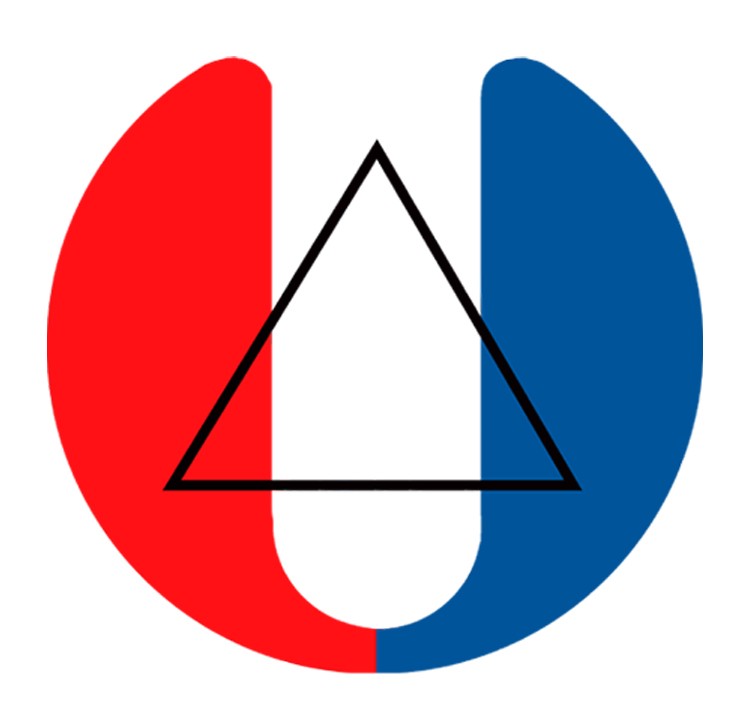 OPERATIONS MANUALforTHE FEDERATION OF ANALYTICAL CHEMISTRYandSPECTROSCOPY SOCIETIES Revised September 2018TABLE OF CONTENTSIntroduction	….5International Office 	6Governing Board Officers:	9	Governing Board Flow Chart 	10	Chairperson 	10	Chairperson-Elect 	11	Chairperson-Elect-Elect	12	Past Chairperson 	12	Second Past Chairperson 	13	Secretary 	13	Treasurer 	13Committees	14	Executive Committee 	14	Budget Committee	15	Nominating Committee 	18	Long Range Planning Committee 	19	Site Selection Committee	20	Finance Committee 	21Conference Committees and Chairs	22	Management Structure Chart	22	Conference General Chairperson	22	Special Events Committee	23	FACSS Student Award and Student Awards Committee	24	Marketing Chair	27	Workshops Chair	28	Exhibits Chair	31	      International Office and Exhibits	 32	Program Committee	33	Program Continuity Committee	33	Web Site Committee	33Program Chair	34Standard FACSS Policies and Procedures	41Handling Checks, Vouchers, Preparation of reports	41Travel Authorization and Requirements	41Conflict of Interest Policy	42Documentation Retention and Destruction Policy	42Employee and Contract Labor Compensation Policy	44Public Documents Policy and Procedures	44Employee Protection Policy	45Appendix 	46	Experient Support Activities 	46	Information on Organized Symposia Form	47	FACSS Awards	48	Workshop Confirmation Letter	52	Workshop Audio Visual Needs Checklist	53	Workshop Finalized Version of Schedule	54	Workshop Program	55	Workshop Thank You Letter	56	Instructor Evaluation	57	Student Evaluation	58	FACSS Calendar	59	Hotel Compensation	62Form P Authorization for Society Assignment of Surplus Funds	63Form Q Society Contributions to FACSS	64Committee Meeting Attendee Chart 	65Form X – Society Withdraw from FACSS	66INTRODUCTIONThe Federation of Analytical Chemistry and Spectroscopy Societies (FACSS) is made up of a group of fourteen member organizations.  These member organizations are:AES Electrophoresis SocietyAmerican Chemical Society Analytical Division (ACS) American Society for Mass Spectrometry (ASMS)Association of Analytical Chemists (Anachem)Austrian Society for Analytical Chemistry (ASAC)Coblentz SocietyCouncil for Near-infrared Spectroscopy (CNIRS)Infrared & Raman Discussion Group (IRDG)International Society for Clinical Spectroscopy (CLIRSPEC)International Society for Automation (ISA), Analysis DivisionNorth American Society for Laser Induced Breakdown Spectroscopy (NASLIBS),Royal Society of Chemistry, Analytical Division (RSC)Society for Applied Spectroscopy (SAS)Spectroscopical Society of Japan (SpSJ)Mission Statement: Federation of member organizations for the exchange of ideas at the forefront of analytical sciences.The objective of the Federation is to disseminate technical information dealing with the applied, pure, or natural sciences.  The dissemination of this information is done through an organized conference at which papers are presented in the fields of analytical chemistry and spectroscopy.  This conference also includes workshops, tutorial sessions, a technical instrumentation exhibit and short courses on topics of current scientific interest. 	Five elements to support objectives: Education and trainingAdvance knowledgeAdvance technologySocial and professional peer networkingPromote / Enable interests of member organizationsAs stated in the Bylaws, the objective of FACSS is to provide an international forum in which concerned and involved representatives of academic, industrial and government institutions can participate and cooperate in an effort to confront the diversified disciplines and technologies that are required to solve modern-day complex analytical problems.  The forum includes an annual conference, which is held in the autumn months of the year and designed as a cooperative effort between the nonprofit scientific and educational organizations that make up the Federation.  On occasion it may be desirable for FACSS to hold a joint conference with other well established local, national or international organizations.  When joint conferences are held, it is imperative that written agreements and contracts are adhered to and well understood by all organizations participating in the joint venture.  Cooperation among all individuals in leadership positions is essential and the integrity of each organization must be upheld.  It is very important that areas of responsibility be clearly defined and lines of communication meticulously maintained.  To do otherwise can lead to misunderstandings, less than the best efforts on the part of some individuals and, possibly, a conference of limited financial or scientific success.  Organization Bylaws and work agreements are specific in defining the exact duties of each officer and committee.  In addition to this, there are many other procedures and "ways of doing things" which have been developed over the years.  While these procedures may not be a written part of formal agreements or Bylaws, they are essential for the efficient operation of a large conference.  To that end, this manual is designed to provide guidance for all current and future leaders of FACSS in the organization, planning and operation of an annual conference.  It is hoped that this manual will prevent the duplication of past errors and help improve on previous successes.INTERNATIONAL OFFICEThe successful operation of an international scientific organization and conference requires the cooperative efforts of many individuals who may be located in different parts of the country.  To help in the coordination of these efforts, FACSS has contracted to have day-to-day management (including administrative) services provided at a central location.  The International Office provides the expertise needed to take care of the many routine functions that are required to organize a program, deal with service vendors and answer questions dealing with the conference.  The primary responsibilities of the International Office as outlined in the Bylaws and working agreement are listed below. Duties as Stated in the Bylaws	The FACSS Administrator shall manage the daily business of the organization under the direction of the Executive Committee.  The FACSS Administrator is an Ex-officio member of the Executive Committee and the Governing Board.  The ultimate authority for the resolution of any work-related difficulty of the FACSS Administrator rests with the Governing Board Chairman.The International Office will be responsible for the following:Administrative SupportMaintain an address, FAX, email, coordinate web-site(s) maintenance, and telephone for communications regarding FACSS.  Prepare and maintain central files, including web site files, on such items as Governing Board meeting minutes, contracts, and other documents.Arrange for a general liability insurance policy to cover FACSS activities.Act as a clearinghouse for information regarding FACSS:  answering questions and/or directing inquiries to the appropriate contact in the FACSS organization.Prepare and distribute a directory of the entire FACSS Governing Board, contacts and delegates for each member organization, committee and local chairs, and other pertinent personnel and key vendors.Maintain the FACSS database and records.  Use it to generate mail lists as necessary.  The mail list may be sold in compliance with FACSS guidelines.Request membership lists from member organizations and use them for mailings and electronic distribution of the Conference Announcement, the Preliminary Program, and other communications.Prepare and distribute planning calendars and notify the responsible individuals of deadline dates related to their duties, including the Executive Committee members, and the Program, Awards, Exhibit and Workshop chairs.Have available the latest revision of the Operations Manual and send to newly elected or appointed board members, along with FACSS Bylaws, contract with the International Office, and any contracts relevant to their specific duties.  New board members will be instructed to obtain the various meeting minutes from the relevant FACSS or SciX web pages.Arrange meeting rooms and set-ups for all FACSS planning and governance meetings during PittCon.  Solicit competitive bids for all external services (as directed by the Executive Committee or Governing Board).Prepare the complimentary rooming list for the conference to include for accommodations for the Executive Committee, General Chair, Program Chair, Exhibits Chair, Long Range Planning Chair, and award recipients, and for designated committee chairs.Hardware, software or other durable goods purchased by the office with funds provided by FACSS shall be owned by FACSS.  FACSS shall be consulted to approve purchases of any equipment or software costing $500 in the aggregate.  FACSS will pay for supplies as costs are incurred.  Reasonable effort to minimize costs shall be exercised.  No expenditure in excess of $400.00 in the aggregate will be made without prior approval of the FACSS Governing Board Chair.A representative(s) of the International Office (approved by the Governing Board Chair) shall attend the annual SciX meeting and Pittcon.  The representative(s) will attend the Executive Committee Meeting, the Governing Board Meeting and other meetings at the request of FACSS.  Travel arrangements shall be by the least expensive route compatible with reasonable scheduling.  All travel must be approved in advance by the Governing Board Chai to be eligible for reimbursement.  Attendance at local planning meetings is also expected.  While direct expenses for travel will be reimbursed, it is understood that the monthly fee for services rendered includes the salary of the FACSS Administrator for the time involved in such meetings.Apply for an exemption from state sales tax from the state in which the Conference is to be held.Assist the appropriate chair with organizing of an Employment Bureau, including receiving and collating employment bureau registration forms (as necessary if an Employment Bureau is scheduled).Maintain contact with (at least monthly) the Executive Committee, General, Program and other Chairs and assist them with communications as requested.Prepare a questionnaire concerning the conference that will be sent to attendees post the SciX meeting.  Coordinate with the Executive Committee and annual meeting Chairs as to what topics should be covered.  Collate the results and distribute to the Executive Committee, Governing Board, and annual meeting chairs.Receive minutes of Governing Board and Executive Committee meetings from the Secretary and distribute in a timely fashion.Maintain membership in the American Society of Association Executives (ASAE).BookkeepingReceive and reconcile bank statements.  Process invoices and expense reports for payment.Issue checks in accordance with guidelines set by FACSS and submit these checks to the Treasurer for signature.Provide monthly reports on a year-to-date basis.  These reports will be submitted to the Governing Board Chair, Treasurer and General Chair.Mail accumulated accounting records to the Treasurer monthly.Assist the accountant with an annual audit of the organization’s books.Participate in the budget planning meeting to provide advice and consultation.Work with individuals as necessary regarding their individual line items and discuss the budget related aspects.Assist the Treasurer upon request with the purchase, sale and/or transfer of money accounts that are in the name of the FACSS organization.Program SupportCoordinate the creation of and maintain a database of conference abstracts which will be submitted electronically by authors.  Update the database to reflect the scheduling of papers. To be performed in close coordination with the web page management entity.Generate digital/camera-ready pages of titles and abstracts for the preliminary and final programs.Acknowledge receipt of abstracts to authors.Notify authors of the scheduling of their papers, along with what will be provided for talks or posters and instructions for submitting abstracts.  Send reminders to authors who fail to submit.Compile lists of complimentary program registrations and other compensation to speakers.Conference PromotionSend announcements of the conference dates, location, and contact information to scientific journals for listing in their calendars of events.Prepare digital/camera-ready advertisements for Journal of Applied Spectroscopy and other journals willing to provide complimentary advertising.  Must be approved by Executive Committee or designated responsible party.Prepare digital/camera-ready pages for the Conference Announcement and Call for Papers.  Must be approved by Executive Committee or designated responsible party.Prepare digital/camera-ready pages of the Preliminary Program.Arrange for a booth at Pittcon, SciX, and other appropriate scientific exhibits as directed; coordinate on-site servicing for the booth, and staffing for the booth.AwardsOrder the certificates, awards and plaques as necessary.Coordinate housing arrangements for all award recipients.  Award recipients should receive complimentary registration and accommodations as specified by the Governing Board.WorkshopsReceive process and acknowledge workshop registrations.Coordinate A/V and meeting room arrangements with the Workshop Chair.  Generate a description of workshops for the Conference Announcement and the Preliminary and Final ProgramsGenerate list of workshop registrants and name badges for registrants.Generate honorarium checks as directed.ExhibitsMaintain a database of exhibitor prospects, updating with prospects from the Pittcon exhibitor list and other appropriate data, targeting companies within a range of 200-300 miles of the city in which the SciX Conference will be held.  Send information and follow up (as requested by the SciX chairs, FACSS Marketing chair, or Executive Committee).Provide day to day service to exhibitors by responding to requests for information, and tracking their submission of insurance forms, advertising, product descriptions, etc, according to the timetable established in the Appendices  of the Operations ManualCompile information on the conference site and hotels, exhibit floor plan, regulations, and exhibit service providers.Solicit bids for a conference decorator-exhibit service provider for the consideration of the Exhibits Chair.In conjunction with the Exhibits Chair, generate and send the packets for ordering of booth space and advertising in the programs to full prospect list.  The packets are to include information on the conference location, accommodations, travel information, and the conference program.Receive, process, and acknowledge payments for booths and advertising.  Invoice for outstanding payments.Process and acknowledge the complimentary registrations for each booth.All booth assignments shall be made by the Exhibits Coordinator.Information regarding the status of the Exhibit shall be periodically exchanged between the Exhibits Chair and the FACSS International Office including, but not necessarily limited to, booth assignments, mailing lists, exhibitor account status, and prospects requesting booth information.Arrange to have complete service packets sent to all exhibitors.Prepare the exhibitor lists and product descriptions for the Final Program, Conference App, and website.On a regular basis, send an updated list of exhibitors to the decorating company.  The decorating company is responsible for contacting exhibitors regarding their individual booth needs.  Check with the decorator to ensure that such needs can be met.Prepare an addendum sheet for the final program with the latest exhibitor information.During exhibit hours, contact all exhibitors with the Exhibits Chair and distribute information on the next conferenceOrganize an exhibitor’s appreciation event to determine exhibitor’s interests, problems and other feedback concerning the Conference.Send ‘thank you’s to each exhibitor along with the computer listing or address labels of the conference attendees.Conference ArrangementsCoordinate use and set-ups of meeting rooms with Experient.Coordinate A/V needs and review contracts provided by Experient.Coordinate social and catered events.  Review menus provided by Experient.Review the conference agenda detailing the schedule and room set-ups provided by Experient.Arrange for shuttle buses (if necessary).Arrange for security.Arrange for the rental of on-site computers and other equipment and the installation of registration booths.Generate signs for each session, as well as directional and announcement signs.RegistrationPrepare a registration form for the Conference Announcement and the Preliminary Program, to include workshops, guests, FACSS member organizations, areas of interest.Receive, process, and acknowledge all conference registrations.  Record into the database all pertinent information from the registration forms.Reconcile each batch of registrations with bank deposit.Generate periodic reports of registrations and total amounts paid.Retain files of registration forms and backup of payments.Prepare packets and name badges for advance registrants.Arrange the set-up and staffing of an efficient system for on-site registration and the distribution of advance registrant materials.Provide secure management of any funds received.GOVERNING BOARD OFFICERSThe Governing Board is responsible for the oversight and operation of the FACSS organization.  The Governing Board is composed of:Members of the Executive Committee			Governing Board Chair			Governing Board Chair-elect			Governing Board Chair-elect-elect			Secretary			Treasurer			FACSS / SciX Marketing Chair			Past Governing Board ChairSciX Conference General Chairperson, current and next yearSciX Conference Program Chairperson, current and next yearSciX Exhibits ChairpersonMember organization allocations of delegates is as follows:One (1) delegate for the AES Electrophoresis SocietyTwo (2) delegates for the Division of Analytical Chemistry, American Chemical Society (ACS)One (1) delegate for the American Society for Mass Spectrometry (ASMS)Two (2) delegates for the Association of Analytical Chemists, Inc. (ANACHEM)One (1) delegate for the Austrian Society of Analytical Chemistry (ASAC)Two (2) delegates for the Coblentz SocietyOne (1) delegate for the Council for Near Infrared Spectroscopy (CNIRS)One (1) delegate for the International Society for Automation (ISA), Analysis DivisionOne (1) delegate for the International Society for Clinical Spectroscopy (CLIRSPEC)One (1) delegate for the Infrared and Raman Discussion Group (IRDG)One (1) delegate for the North American Society for Laser Induced Breakdown Spectroscopy (NASLIBS) One (1) delegate for the Royal Society of Chemistry, Analytical Division (RSC)Three (3) delegates for the Society for Applied Spectroscopy (SAS)One (1) delegate for the Spectroscopical Society of Japan (SpSJ)Member Organizations pending 503C or similar status: None as of September, 2018.One (1) non-permanent delegate will be rotated on a yearly basis between ACS, Coblentz and SAS. The rotation order will be ACS, Coblentz and then SAS. If the attendance at the annual conference of any member organization which has one delegate reaches 7% of the conferees for a period of three consecutive years, the organization shall be entitled to one additional permanent delegate.Governing Board Committee members			Long Range Planning			Finance Committee			Site Selection CommitteeVoting members of the Governing Board include: Delegates for that year from member organizations Two members from the Executive CommitteeSciX Conference General Chairperson for the year of that SciX meetingSciX Conference Program Chairperson for the year of that SciX meetingSciX Conference Exhibits Chairperson for the year of that SciX meeting.A Flow chart which outlines the composition of the Governing Board is shown below. The primary responsibility of the Board is to see that the annual conference is held each year.  As stated in the Bylaws, the Governing Board shall have at least four officers.  These are the Chairperson, Chairperson-Elect, Secretary and Treasurer.  These positions are filled by a vote of the entire Governing Board from names of candidates submitted by the Nominating Committee.  These elected officers along with the Past Governing Board, the Governing Board Chair Elect Elect, and the FACSS/SciX Marketing Chair make up the Executive Committee.  The specific duties of the officers of the Governing Board are described on the following pages.GOVERNING BOARD CHAIRPERSONDuties as Stated in the Bylaws1.	Setting the time, date and place of Governing Board meetings and ensuring that due notice of such meetings is given to all members.  2.	Chairing the meeting of the Governing Board and of the Executive Committee or appointing an interim Chair from among the members of the Executive Committee for any meeting from which he will be absent.3.	Preparing an agenda for each Board Meeting.  4.	Administering the business of FACSS according to the wishes of the Governing Board, or when such requires, the Executive Committee.  5. 	Appointing committees and committee chairs as required by the Bylaws or the actions of the Board.Other Duties, Specific Obligations and Responsibilities  As the Executive Officer of the FACSS, serving a two year term, the Chairperson of the Governing Board is to be completely informed regarding all the activities taking place within the FACSS organization.  Ultimately, it is the responsibility of the Chairperson to make sure the Conference and the organization runs smoothly, but the primary duty of the Executive Officer is to insure the long-term health of FACSS and the utility of FACSS to the Member Societies.  Likewise, the International Office will be in a position to receive information regarding activities at the local and national level that may impact on the Federation and the Conference.  Therefore, the Chairperson should maintain close contact with the International Office to insure that he/she is fully informed about all aspects of Federation and Conference activities.  Likewise, he/she should maintain a good working relationship with all officers, delegates and chairpersons of FACSS & SciX.  This is necessary so that a complete picture of the activities of the organization can be maintained and informed recommendations and decisions made.The Chairperson is responsible for developing a strategy to maintain and build the future of the organization, by enabling the activities of FACSS including the annual North American conference to better meet the needs of existing member societies, and by considering and planning expansion of the FACSS and its activities to include new member societies.  In general, the Chair will be actively engaged in meeting the development objectives set forth by the Long Range Planning Committee. The Chairperson looks at the future of the organization for the 3, 5 and 10 year time frame, and passes on programs to their successor. One primary and major duty of the Chairperson is to aggressively seek new subjects/groups for inclusion into FACSS. They should continuously examine the entire organization and its meetings looking for opportunities for growth; including the identification of and communication with groups with niche common scientific interests for inclusion in FACSS.There are numerous functions regarding FACSS activities for which the Chairperson is directly responsible.  They are as follows:1.	Maintain a complete and thorough working knowledge of the Bylaws and Operations Manual.  This is essential to avoid misunderstandings and problems throughout the year and make sure the goals and objectives of the organization are met;  2.	The Chairperson answers to the Governing Board.  Any actions that must be taken between meetings are the responsibility of the Chairperson, with consultation and approval of the other members of the Executive Committee;3.	The Chairperson should communicate, in written form, with the Governing Board Delegates between the two scheduled Governing Board meetings.  This should be done at least twice during the year to keep them fully informed regarding things that may have occurred since the last Board meeting; 4.	Aid Chair-Elect in Selecting and notifying members of the Nominating Committee. The Nominating Committee is composed of five members, three of which are mandated by the Bylaws. The Bylaws require the Chairperson-elect, the next Conference General and Program Chairpersons to be members of the committee;5.	Maintain contact with the head of each member organization of FACSS.  While it is the ultimate responsibility of the delegates of each organization to maintain lines of communication, it is prudent for the chairperson to also communicate (when possible) with president of each member organization;6.	Monitor the progress of the Conference preparation by maintaining close contact with the Conference and Program Chairpersons. Be aware of all deadlines regarding the Conference;7.	Be sufficiently familiar with Robert's Rules of Order so that meetings may be carried out with dispatch.  Be aware that a parliamentarian can be appointed if desired.8.	Maintain contact with all committee chairs to make sure all committee responsibilities are being met; 9.	Maintain knowledge of the objectives and goals of each of the member organizations of FACSS.  Familiarity with the member organizations will be helpful in maintaining a smooth working relationship within the Governing Board and the Federation as a whole;10.	As Chief Executive Officer of the organization, have the responsibility of signing official contracts with regard to the Annual Conference;11.	Together with the Treasurer, make sure tax returns are filed in a timely manner;12.	Be available to respond to questions and concerns from member organizations, Governing Board Delegates, committee persons and workers at the local level who are preparing for the Conference;13.	Correspond with other professional organizations as may be required.  Exchange ideas of mutual interest and discuss concerns common to professional organizations;14.	If at all possible, maintain a visible presence at the Conference and the Pittsburgh Conference.  Be available to meet individual members by frequent visits to the FACSS booth and attending conference mixers and receptions.15. 	Insure FACSS Operation manual and other pertinent documents are sent in a timely fashion to newly elected officers. 16.	Insure that invitations to appropriate FACSS committee meetings are extended to newly elected officers.18. 	Act as At-Large Ambassador for FACSS at all meetings and events that the GBC attends that may benefit FACSS and its member organizations. GOVERNING BOARD CHAIRPERSON-ELECTDuties as Stated in the Bylaws  1.	Chairing the Nominating Committee.2.	Serving as a member on the Budget and Finance Committees.3.	Attending the meetings of the Governing Board and the Executive Committee.  4.	Administering other duties as directed by the Governing Board, the Executive Committee or the Chairman.Other duties, Specific Obligations and Responsibilities  As outlined in the Bylaws, the term of office for the Chairperson-elect is two years.  As is implied in the title, the person in this office will succeed to the office of Chairperson.  The terms of office begin January 1. The Governing Board Chairperson-Elect shall use the first year following their election to begin to familiarize themselves with the Bylaws and Ops Manual for the FACSS Conference, shall seek to develop a relationship with the leaders of the Member Societies, shall attend both the FACSS conference and as many of the committee meetings as possible, and shall in general seek to understand the operation of the SciX Conference. They should also be developing, in cooperation with the Chairman, major thrusts aimed at the growth or health of the FACSS and its meetings. This includes identifying and pursuing possible new partnerships with appropriate organizations.There are numerous other functions regarding FACSS activities for which the Chairperson-elect is responsible.  They are as follows:1.	Be available to assist the Chairperson;2	Become familiar with the Bylaws and the Operations Manual of FACSS; 3.	Become familiar with the Governing Board, Conference and Program budget and finance procedures;  4.	Responsible for the preparation of a governance budget for the years he/she will serve as chairperson. That this budget is to be presented as a part of the total budget at the spring meeting of the Board;5.	Responsible for reviewing, together with the Program Chairperson and General Chairperson of the following year's Conference, the status of the budget prior to the fall Governing Board meeting and report to the Budget Committee any changes which may be recommended.    6.	The offices of Governing Board Chairperson-elect, General Chairperson, Program Chairperson and Exhibits Director are to be elected at the Spring Governing Board meeting.   Have nominees for the Governing Board Chairperson-elect for the following year and the General and Program Chairpersons for year n+2 ready for the Spring Governing Board meeting at Pittcon.  This requires having the names of nominees six weeks in advance of the meeting and having the International office send out the names one month prior to the meeting.  Solicit input from the Nominating Committee, delegates and the Executive Committee (Note: this nomination list does not preclude Nominations from the floor at a Governing Board meeting);7.	The secretary and treasurer are elected on three-year cycles.  These elections take place at the fall meeting of the Governing Board.  Allow plenty of time for the distribution of names thirty days in advance of the meeting;  8.	Maintain contact with the General and Program Chairpersons as well as the Exhibits coordinator for the year when the Chairperson-Elect will be Governing Board Chairperson;9.	If at all possible, try to maintain a visible presence at the FACSS’s meetings (including SciX) and Pittcon.  Be available to meet individual members by frequent visits to the FACSS / SciX booth and attending conference sponsored mixers and receptions;Chairperson-Elect-ElectC. Chairman-elect-elect - The duties of the Chairman-elect-elect shall include: 1.  	Participating in the Budget, Conference planning, Long Range Planning, and Finance Committees. 2.  	Attending the meetings of the Governing Board and the Executive Committee. Administering other duties as directed by the Governing Board, the Executive Committee or the Chairman.Jointly with the second past Governing Board Chair, and as a means of training, review the Operation Manual and Bylaws for any updates that may be needed.PAST CHAIRPERSONThere are no separate sections in the Bylaws describing specific duties for the Past Chairperson. However, there are some obligations outlined in other sections of the Bylaws of which the Past Chairperson should be aware:  1.	The Past Chairperson continues as a member of the Executive Committee;  2.	Serve as the Chairperson of the Budget Committee;  3.	Be aware that in the case of a vacancy in the office of Chairperson, it maybe filled by the Past Chairperson (as specified by the Bylaws);4.	The Past Chairperson should be available to assist the Chairperson, Executive Committee, or Governing Board as may be required;   SECOND PAST CHAIRPERSONThere are no separate sections in the Bylaws describing specific duties for the Second Past Chairperson.  However there are other obligations outlined in the Bylaws, which the Second Past Chairperson should be aware of.  1.	Responsible for reviewing Bylaws and recommending any changes to the Executive Committee at the fall meeting;  2.	As stated in the Bylaws, the Second Past Chairperson, along with the Past Program Chairperson and Past General Chairman is responsible for the annual review of the Operations Manual. 	3.	Be available to assist the Chairperson, Executive Committee, or Governing Board as may be required. SECRETARYDuties as stated in the Bylaws  1.	Recording the minutes of the Governing Board meetings and distributing same to the members.  2.	Circulating the agenda and other appropriate materials to the members of the Governing Board in advance of each regularly scheduled meeting.  3.	Maintaining a list of the names, addresses and phone numbers of:	a)	all members of the Governing Board;	b)	the membership and chairs of all committees of the Governing Board;	c)	the heads of all member organizations.4.	Maintaining a roster of duly appointed delegates from the member organizations, calling the roll of delegates and announcing the voting of those present at the Governing Board meetings.Other Duties, Specific Obligations and Responsibilities 1.	Compile information that the FACSS officers and delegates will need to conduct a Governing Board meeting and send to the FACSS International Office for distribution 35 days prior to the meeting.  Information should include the date and location of the meeting and any written proposals that require discussion at the meeting;2.	Make sure the minutes of the Governing Board meetings are distributed as soon after the meetings as possible.  They should be sent to all individuals who are on the mailing list;  3.	Attend all Executive Committee meetings and as many Planning Committee meetings as possible.  Record the minutes of the Executive Committee and distribute them to members of the committee as soon as possible after the meeting;  4.	Remain in close contact with the other Executive Committee members and provide help for the annual Conference wherever possible;  5.	Contact the presidents or chairpersons of member organizations during the middle of the year and ask them to nominate or elect a FACSS delegate if the delegate's term is expiring at the end of that year;  6.	At the end of the year contact the presidents or chairpersons of the member organizations and remind them of the opportunity to send one of their two FACSS delegates to the Budget Committee for the new year;  7.	Maintain contact with the FACSS attorney.  TREASURERDuties as Stated in the ByLaws  1.	Maintaining the financial accounts and records of FACSS.  2.	Preparing reports of:	a)	 the SciX Conference.  This report, which shall summarize all of the expenses and revenues associated with the Conference, shall be completed following the Conference but no later than February 1st of the following year;  	b)	the financial status of FACSS.  This report, which shall summarize the financial position of FACSS will include the Conference summary, a listing of all the assets of FACSS (Capital Items, Bank Accounts, Special Accounts, Investments, and Accounts Receivable), a listing of liabilities (Accounts Payable and other Debts), and the income and expenses associated with the governance of FACSS.  This report shall be completed by February 1st of the following year;  3.	Distributing Conference and Financial Status Reports to all member organizations, delegates and officers of FACSS at least one month prior to the Spring meeting of the Governing Board.  4.	Advising the officers and the committee chairs on financial practices.  5.	Reporting regularly, or cause the International Office to report regularly, to the Budget Committee, the various committees chairs, and the members of the Executive Committee on the status of revenues and expenditures associated with the impending Conference and with governance, and on the balances in the FACSS accounts. Other Duties, Specific Obligations and Responsibilities  1.	Make sure all persons adhere to the financial policies and procedures adopted by the Governing Board;  2.	Be Responsible for oversight of monthly financial reports issued from the International Office;   3.	Be Responsible for the oversight of the approval system on the issuance of all checks: 	a.	All expense vouchers will be sent to the appropriate chairperson for signature approval;	b.	A copy of the signed expense voucher and receipts are sent to FACSS International Office.	c.	The vouchers are screened by the International Office and checks are drafted. The data is entered into the database and envelopes for each check addressed and stamped;	d.	As necessary, but not less than once a month, all checks and current data are over-night-expressed to the Treasurer.  A copy is also kept in the International Office;  	e.	The Treasurer examines each check, scans vouchers, confirms budget category assignment, signs each check, and places them in their prepared envelope to be mailed.  In case of changes in budget assignment, these are handled between the Treasurer and the International Office.	f.	Budget summary report is generated by the International Office for distribution monthly.  Copies are sent to the General Chairperson, and Governing Board Chairperson.  Detailed expenditure listings will be provided by the Treasurer on demand.  4.	Monitor expenditures from budgets of Conference, Program and Exhibits chairpersons and the Governing Board.  Make sure all budget guidelines are followed; 5.	Chair the Finance Committee; 6.	Together with the Governing Board Chairperson, make sure tax returns are filed in a timely manner;  7.	Make sure all Internal Revenue Service regulations and tax codes are complied with: 	a.	In cooperation with the Program Chairperson, obtain the Social Security number of all speakers or program participants who will receive money (honorariums/expenses) in the amount of $600 or more;  	b.	In cooperation with the Executive Administrator, make sure I.R.S. form 1099 is filed for each individual (speaker/participant) who receives money in the amount of $600 or more;  		i.	Any donation or contribution from a company or individual to help with the expenses of the program of a specific year must be reported as income for the tax year in which it is contributed.  As an example, funds pledged or contributed during 1994 to support the 1995 program must be considered income for the tax year 1994;		ii.	All verbal commitments of pledges/contributions must be confirmed in writing and a letter of confirmation kept on file at the FACSS International Office.COMMITTEESEXECUTIVE COMMITTEEDuties as Stated in the Bylaws  A.	This committee shall consist of the immediate Past Chairman, Chairman, Chairman-elect, Chairman elect-elect, FACSS/Scix Marketing Chair, Secretary, and Treasurer.  B.	The Chairman of the Governing Board shall serve as the Chairman of this committee.  C.	This committee shall advise the Governing Board on Policy, shall study and recommend action on proposals, and shall assume the responsibility for the governance and welfare of FACSS in the interim between Governing Board meetings.  D.	This committee shall review the Bylaws and recommend changes as needed.  E. 	This committee shall advise the delegates of substantive actions between meetings in a timely manner." Other duties Specific Obligations and Responsibilities  1.	Provide oversight for the entire FACSS organization;2.	Discuss and review policies of the organization;  3.	Recommend specific policies to the Governing Board;4.	Responsible for the governance and welfare of the organization between Governing Board meetings;  5.	Keep the Governing Board delegates informed of any substantive actions taken by the committee between meetings;  6.	Monitor the progress of and planning for future conferences presented by FACSS;  7.	Oversee actions of the FACSS International Office;  8. 	Be prepared, if required, to review contracts as may be required for future conferences presented by FACSS as stated in the Bylaws. BUDGET COMMITTEE  Duties as Stated in the Bylaws  A.	This committee shall consist of one Governing Board delegate from a member organization as selected by the head of the member organization, the FACSS treasurer, the Governing Board Chairman-elect, and the Past Governing Board Chairman who will chair the committee.  The Budget Committee delegate shall be responsible for keeping his/her organization, including the other delegate(s) aware of all budget committee deliberations.  B.	This Committee shall review the budgets consisting of the program budget, submitted by the program chairman, the remainder of the Conference budget, submitted by the General Chairman, and the governance budget, submitted by the Governing Board Chairman-elect.  It shall then recommend the budget to the Governing Board as hereinafter provided.  C.	Prior to the spring Governing Board meeting, the Program Chairman of the following year's Conference shall draft a program budget, the Exhibits Chair shall draft an exhibit budget, the General Chairman of the following year's conference shall draft the remainder of the conference budget, etc.; with the Governing Board Chairman-elect draft the remainder of the budget.  The Chairman of the Budget Committee shall coordinate these proposed budgets and submit to the Budget Committee a draft budget containing all components no later than one month in advance of the Governing Board meeting.  The total budget must balance and show income, which is based on reasonable extrapolations of prior years conference performance.  The Budget Committee shall meet during the week, prior to the Governing Board meeting to discuss, revise, and approve a recommended budget.  The Governing Board will then act on such modification of this draft budget as shall be recommended by the Budget Committee.D.	One month prior to the fall Governing Board meeting, the Governing Board Chairman-elect shall review the status of the budget, together with the other Chairs of the following year's conference, and report to the Budget Committee any changes which may be recommended.  Similarly, additional adjustments may be made to the budget at the spring Governing Board meeting during the year of the conference.  Reductions in the current program budget after the start of a fiscal year require a two-thirds vote of those voting members present at a Governing Board meeting.  E.	Budgets to allow commencement of planning for meeting up to three years in advance may be tentatively approved at the request of the co-chairs of the affected meetings.Other Duties, Specific Obligations and Responsibilities  The duties of this committee are somewhat unique in that it is not involved in the direct formation of budgets.  Budgets for the operation of the Governance of FACSS including the Governing Board, the annual conference and the Program of the conference are developed by three different individuals.  These three inputs to the annual budget are then submitted and collated to the committee for review and approval.  The committee then compiles, reviews, presents and recommends them to the Governing Board for approval.  It is very important that this committee be fully informed on all aspects of the financial integrity of the FACSS organization.  They should have a clear understanding of both the income and expense sides of the ledger so that informed judgments regarding the budget process can be made.  Budgets developed by the Governing Board Chairperson-Elect, the Conference and Program Chairpersons are based on actual income and expenses of previous conferences.  However new activities, initiatives, technology, etc. must be estimated on a best effort basis).  The Bylaws are specific in that they require Governing Board approval of budgets at its spring meeting 18 months prior to the conference.  There are numerous considerations with regard to timing and expectations that need to be taken into account when these budgets are developed.  These considerations are outlined below and divided into income and expense considerations.Income  1.	Booth Sales - There are several times or dates that are important:  	a.	Any Budget must be approved by the Governing Board 18 months before the Conference.  Since the Budget Committee must act on any budget one month before a Governing Board meeting, this means any decisions based on the number of booth spaces sold must be made 19 months before the Conference.  Any change in the price per booth space must be approved by the Governing Board 18 months before the Conference.  Any changes in pricing made in this time frame allows for the preparation of brochures incorporating the new prices;	Other considerations with regard to booth sales to keep in mind are:  	a.	The income from booth sales is based on the number of booth spaces sold and the price per space;  	b.	Planning for the amount of income from booth sales is based on input from the Exhibits Chairperson;  2.	Registrations - The amount charged for all registrations require Governing Board approval.  Any changes in existing registration fees must be approved by the Governing Board before the Conference.  Income budgeted from registrations is based on the number of each type of registration.  Cost of registration will vary based on the types available.  The normal types of registration available are as follows:  	a.	Pre-registration - this is a registration for the full conference that is paid at some time prior to the conference.  The cost of the pre-registration fee is lower than the on-site registration fee.  The deadline for the pre-registration fee qualification is determined by the General Chairperson based on advice from the International office. 	b.	On-Site Registration - this is a registration for the full conference received at the conference.  It may also include registrations received after the deadline for pre-registration.  	c.	One-Day Registration - this is a registration either paid in advance or received at the conference for attendance only on one day.  The one-day registration badge should clearly indicate the specific day.  	d.	Student Registration - This is a reduced rate registration either mailed in or received at the conference for students.  Graduate and undergraduate students are included in this group and some proof of student status must be required.	e.	Exhibit Only Registration - This is an on-site registration that allows admittance to the exhibit only.  The amount charged for this registration is a reduced rate.	f.	Comp (Free) Registrations - This is a budgeting item and there are registrations that the Governing Board, Program or General Chairperson may give to certain individuals.  For budgeting purposes, the amount of the pre-registration is used for this item.  These registrations show up as both income and expense items, so they cancel each other.  However they must be included to give a complete picture of income and expenses related to the conference.3.	Workshops - this is budgeted as the total income expected from the workshops.  Any changes in fees for the workshops require Governing Board approval before the conference;4.	Donations - this is a budgeted item that includes income from various sources such as donations and grants;5.	Program sponsorship – this is a budget item that includes income for specific program sections and symposia.  The sponsorship maybe for a single year or multiple years;6.	Reception sponsorship – this is a budget item that includes income for receptions, and maybe applied to general receptions, coffee breaks, or specific receptions designed by the invoice letter;7.	Scholarship donations – this is a budget item that includes income to support students, student activities, or general activities including students.  The Donor may specific specific uses for Scholarship funds via the invoicing letter or by a specific contract; 8.	Resume Booklets - The resume booklet is an item that is assembled by the FACSS Employment Bureau and made available to potential employers and other interested parties who are willing to pay for them.  For budget purposes, estimated income from this item should be made only after review of past year's income from the sale of the booklets.  This item will only be relevant if an employment bureau is planned for that year.;  9.	Program Advertisements - this is an item that includes income from advertisements placed in the preliminary and final programs booklets.  Income is based on the total number of ads sold at a given price per ad.  Income from each ad will be determined after the cost of inserting the ad is taken into account. The cost of advertising space is determined by the General and Marketing Chairs.  Any changes in this cost must be approved by the Board 18 months before the conference.  This allows such information to be advertised;  10.	Conference App Advertisements - this is an item that includes income from advertisements placed in the conference app.  Income is based on the total number of ads sold at a given price per ad.  Income from each ad will be determined after the cost of inserting the ad is taken into account. The cost of advertising space is determined by the General and Marketing Chairs.  Any changes in this cost must be approved by the Board 18 months before the conference.  This allows such information to be advertised;  11.	Miscellaneous -  This category is used for any income that does not easily fit other categories of the budgets.Expenditures  1.	International Office - a major cost of the organization is that associated with running the International Office.  These services are contracted.  Costs associated with the contract must be budgeted and approved by the Governing Board.    2.	Exhibit - costs associated with this item are estimated based on input from the Exhibit Chairperson.   It is part of the budget that must be approved by the Governing Board 18 months before the conference.  	a.	Brochure - This is the sales brochure used to attract potential exhibitors for the conference.  The brochure is usually prepared and mailed to potential exhibitors 16 months before the conference.  Therefore, any major changes in this budget category must be approved by the Governing Board 18 months before the conference.  	b.	Committee Expenses - this category includes all travel expenses of the Exhibit Chairperson and members of his/her committee.  Other items in this category include mailing expenses as well as expenses of the committee in promoting the SciX conference.  Examples of promotional expenses would include attendance at other professional meetings to solicit companies to exhibit at the SciX conference.  	c.	Decorations - this category includes all decorations in the exhibit area such as skirts on tables, rugs on the exhibit floor, etc.  In some cases, it may also include skirts on tables in the program meeting rooms.  	d.	Security Services and EMT - this category includes the employment of guard services to maintain security of the exhibit area.  Typically, some security services will be required at the beginning of the conference through the end of the conference; In some cases, the cost of the Security Services may be included in the facility rental agreement	e.	WiFi Services -WiFi services are necessary for the exhibit area (ideally for all the conference area).  In many cases, the cost of WiFi services may be included in the facility rental agreement.      3.	Facility Rental - this category that includes all facility rentals for the conference.  This includes the exhibit area, committee meeting rooms, rooms for workshops and rooms for the employment bureau.  The cost of this item is typically established when the decision is made on which city the conference will be held in. A contract outlining costs will be negotiated by the site selection committee and signed by the GBC prior to the election of a GC or PC.  During the formation of the budget for the conference year, the contract including its application options should be consulted to ensure that the correct budgetary numbers, rebates, etc are included in the budget.  If the space contracted needs to be expanded then additional space (at additional cost) may be necessary.  Additional cost would be rolled into this line item.  .  4.	Printing and Mailing - there are three items, which account for expenditures in this category.  These include the preparation and mailing of the Call for Papers, the preparation and mailing of the Preliminary Program and the preparation of the final program.  Some of the costs associated with the preparation of these items may be offset by paid advertising placed in the preliminary and final programs.5.	Conference APP – this item, which account for expenditures for an APP for a Smart device, tablet, phone, etc.  Some of the costs associated with the preparation of this item may be offset by paid advertising placed in the APP. Cost for an APP will be determined by content and number of platforms supported.  The annual conference team, in conjunction with the EC and specifically the Marketing chair and GBC will determine the annual scope for the APP.6.	Audio Visual - the cost of AV equipment is included in this category.  At some locations, because of union requirements, it may be necessary to use union members to operate the equipment.  The equipment may include computers, microphones (fixed and lapel), speakers, projection screens, digital projectors, timers, etc.  The scope will be agreed between the International Office, Workshop, Program, General, and Exhibits chairs.7.	FACSS / SciX Booth - This category that includes maintaining the FACSS and or SciX booth at the SciX conference and other meetings that are deemed necessary such as the Pitcon, ICORS, ICAVS, Winter Conference etc.  Costs associated with this category include the rental of table(s), chairs, carpet and draping of the table(s) plus shipping of material to and from the conference venue.  In some locations, it may include setting up of the booth, packing and shipping of the sign and materials for the booth.  In most cases, FACSS is not required to pay for the rental of the booth space.  If it is necessary for a particular meeting, that expense would fall under this category;  8.	Workshops - costs associated with this category may include room rental, rental of audio-visual equipment computer rental and honorariums for workshop leaders;  8.	Wednesday All Inclusive Event - the costs associated with this category include the expense of the event including food, drink ticket(s), entertainment, facility rental, give-aways, etc;  9.	Program - this is a category of items that are the direct responsibility of the Program Chairperson.  The program budget must be initially approved by the Governing Board 18 months prior to the conference;  	a.	Facility Rental - the cost of the rental for meeting rooms is usually included as a part of the contract for the overall expenses associated with the use of the facilities where the conference is held.  Expenses for the use of program meeting rooms may be included as a part of the program budget (although this is typically not done).  Typically program meeting room expenses are rolled into the Facility rental line item (item 3 above).  ;   Speakers - this is an item used mainly for travel expenses of some speakers.  Whether or not travel expenses are provided for some speakers is a judgment made by the Program Chairperson or his/her committee and may be based on need.c.	Included in this item is the complimentary / free registration of some speakers.  It is budgeted as equal to the free registration item under the income category of the budget.  If grant or program sponsorship monies are raised then they may be used to defray tra expenses of speaker however FACSS recommends that money raised should be used in the following order; i) purchase additional complimentary registrations for sessions, ii) provide a reimbursement for hotel costs at the conference hotel (to help defray FACSS hotel minimum costs), and iii) provide a reimbursement of other travel costs. All reimbursements will be made post-conference based on actual expenses (to maximum committed by session chair) and submitted using the required FACSS form, procedures, and timelines.d.	A/V; this item covers the program portion of the cost and maybe broken out separately.  Typically, however, this AV cost is rolled into AV (item 5 above).e.	Plenaries:  From time to time, plenary speaker will be selected by the program chair.  Any expenses associated with these speakers will be covered in this category.  This category does not cover award plenary speakers which are captured under Awards (below)f.	Awards:  All expenses associated with FACSS awards are placed in this category and at the discretion of the Treasurer may be broken out into separate sub-categories.  Examples are		1.	the FACSS Student Award are to be placed in this category.		2.	the Hirschfeld scholar student award(s) are placed into this category.		3.	the FACSS Innovation award are placed into this category,		4.	the Charles Mann award is placed into this category.g.	Poster Boards:  All expense with the poster sessions.  At the discretion of the treasury, the poster board expenses may be rolled into Exhibit expenses as the poster board location is likely to be integrated with or adjacent to the exhibition.  In addition, when poster boards are located in the exhibition space, the exhibition chair will be responsible for planning layout, and traffic flow to accommodate the number of poster boards required by the program chair.  It is essential that the Exhibits Chair, Program Chair, Awards Chair, and International Office maintain a healthy working relationship and remain in constant communication during this planning phase to avoid needless mis-communication and mis-understandings.NOMINATING COMMITTEE  Duties as Stated in the Bylaws  The duties of the nomination committee are outlined in Article XII, section 3 of the Bylaws. This committee shall solicit nominations from the Governing Board and will submit to the Governing Board one month before election, a slate of officers for all elected positions specified in these Bylaws and any other positions that the Governing Board may specify.  Normally, these will include the offices of General Chairman, Program Chairman and Exhibits Chairperson to be elected at the Spring Governing Board Meeting for the FACSS conference of the second year following; the position of Chairperson-elect to be elected at the Spring Governing Board Meeting will take office on January 1 of the following year; and in appropriate years, Secretary or Treasurer, to be normally elected at the fall meeting of the Governing Board to take office on January 1 of the following year.  However, it is recommended that the Treasurer roll be elected at the Spring Governing Board meeting so that the Treasurer-elect may participate in an audit, tax preparation, and other financial matters to gain valuable training, and insight from the out-going Treasurer.Other Duties, Specific Obligations and Responsibilities  It is important that members of this committee have a fairly good working knowledge of the FACSS organization.  They should also be reasonably familiar with individuals who have been active in the organization so that reasoned judgments can be made when nominating persons for positions of leadership.  Persons who are nominated and elected to positions of leadership should not only be willing to accept these positions, but have demonstrated qualities of leadership that will be of benefit to the successful operation of the organization.  It is important a wide range of individuals be consulted to make sure the best possible candidates are recommended.   There can be only one Program Chairperson, one General Chairperson and one Exhibits Chairperson for any given year.  The Program and Marketing Chairs may appoint a vice-chair / assistant-chair with the following caveats:a.	The General Chairman will be responsible for all communication with the International office, members of the Governing Board and FACSS officers.	b.	The vice-chair / assistant-chair will be a non-voting member of the Governing Board.  Vice-chair / assistant-chair may vote in lieu of the chair if notification of proxy by chair is received by the Secretary prior to the start of a Governing Board meeting.  Notification maybe provided in writing but may also be verbal and on the day of the Governing Board meeting.     Long Range Planning CommitteeThe Long Range Planning (LRP) Committee is the “Brain Trust” of FACSS.  The composition of the LRP is defined in Article VII,  Section 4 of the Bylaws.  The LRP is charged with planning and initiatives for the future of the conference and federation.  Typically, separate LRP meetings are organized for SciX and FACSS:1) Conference Structure and Content, 2) Organizational Structure and Composition,  3) Promotion of the annual conference, other FACSS events, and Federation in support of the current Governing Board Chair and the Marketing Chair, 4) Membership, 5) Staff and Contract Recommendations, 6) Determination and Assessment of the needs of Member Organizations and conference attendees, 7) Recognition, 8) Responsibility for the cumulative statistics of the conference and federation, 9) Orientation of Chairpersons, 10) Recommend Changes to Bylaws or Operations Manual,11) Long term visionary planning for new conceptual ideas of the structure and operation of SciX and FACSS.Meetings:In addition to stated meetings at the FACSS Conference and the Pittcon Conference, the committee may meet as it determines, by whatever means that will provide opportunity for contribution and response by all committee members and facilitates participation by representatives of the member organizations.Reporting Responsibilities:The Committee Reports to and can be charged by the Governing Board,Executive Committee or Governing Board Chairperson.  In addition, it can generate its own initiatives.A formal report from the committee to the Governing Board is expected at the SciX conference, as a minimum.  However it is advisable that minutes of meetings be presented at Governing Board meetings. Evolution of FACSS:A primary responsibility of the committee is the future of the conference and federation.  In examining the need for change, key aspects should be considered.Serve the Analytical Chemistry Community.Serve the member organizations and their charters.Contribute to the growth of member organizations.Contribute to the financial status of member organizations.Preserve and grow the conference and federation.Often moving forward in any of these areas involves the risk of upsetting the balance in other areas.  The leadership of this committee is best suited to assess the risks and benefits and cast a vision that will move the federation toward a better future. Building upon strengths is also means to progress.  Identifying and nurturing the strengths is also an important responsibility of the LRP Committee.  Strengths include;Technical Quality of the Program at SciX.Intimacy of the SciX conference.Review of the SciX (post-conference) survey.Gathering place for the leaders of the Analytical Science community.Orientation of Chairpersons:Continuity continues to be a key to the success of the conference and federation.  While the FACSS International office is a fundamental component, the nature of this largely volunteer organization demands that the continuity does not end there.  An additional resource for those entering leadership roles within FACSS must exist in the Long Range Planning Committee. In addition to the documents (Operations Manual, Bylaws, copies of contracts, calendars, directory of FACSS contacts, etc.) that have been received by chairpersons the LRP Committee should offer perspective and insight.  This can be communicated in a variety of ways, including presence at planning meetings.  Ideally the LRP Committee should be seen as a cheering team for the leadership of FACSS.  The boost to volunteerism in this regard could be immeasurable.Site Selection CommitteeResponsible for site investigation, visits and recommendations.Committee Membership:This committee is defined in Article XII, Section 5.  It will consist of a minimum of four members: the Exhibits Chair and three members appointed for staggered terms of six years each.  The Governing Board Chairman at the beginning of odd-numbered years will, in consultation with the immediate Past Chairman, appoint a new member for this committee, whose term will begin immediately and will extend for six years.  The Chairman of the committee will be the member who is in the final two years of his/her appointed term.Whenever possible, the committee should seek the advice and coordination capabilities of meeting planning organizations.  Where this involves contractual obligations, this should be approved by the Governing Board (or Executive Committee, when the Governing Board cannot be consulted), in advance.In advance of discussions with site planners or destination vendors, detailed data on the needs of the conference and what the conference has and can bring to the table, should be prepared.  This data should include;Desired site characteristicsAffordabilityFACSSConfereesExhibitorsProximity of hotel(s), meeting rooms and exhibit area.Distribution and size of meeting rooms.Dates.Local SupportFACSS may consider a site where a local Analytical Science group or groups, associated with existing member organizations of FACSS, can provide local volunteers, publicity, etc. .In locations where there is no member organization presence but there is an established Analytical Science group then the committee may recommend that the conference contacts the Analytical Science group to promote participation.In the past ~ 50% of conference & exhibitor staff attendance came from the local area (within 200 miles).Industrial Support.Academic support.Destination attractiveness.Weather.Travel accessibility (road, bussing, flight available, etc.).Geographic relationship to recent and future FACSS and other conferences.Meeting room needsExhibit space needsAV needsRoom nightsHistory and AnticipatedBy dayCatering needsPotential ancillary businessEvents & catering by others in connection with the conferenceAVOffice servicesSite visits should include a minimum of two members of the Site Selection Committee.Financial Support:Support of committee members that is not covered by other office duties should be provided as needed consistent with the current guidelines for the amount of time needed for Site Selection work. This support should be budgeted under a Site Selection Committee line in the Budget under Governance.FINANCE COMMITTEEDuties as Stated in the BylawsThis committee shall consist of the Treasurer, who is the Chairman of the committee, the Chairman-elect and a delegate, who is not a member of the Executive Committee, appointed by the Chairman.  This committee shall review FACSS investments and establish and review fiduciary policies and procedures." Other Duties, Specific Obligations and Responsibilities  1.	Review budget policies of the organization and recommend any changes that it deems necessary.  2.	Review areas of expenditures and income revenue and make recommendations regarding the handling of these items so the fiscal integrity of the organization is maintained.  3.	Review and recommend policies regarding reimbursement of expenses for FACSS personnel.  4.	Undertake studies or review areas of concern as may be assigned by the Governing Board or its chairperson.5. 	Review of the Surplus State of the FACSS Treasury.  CONFERENCE COMMITTEES AND OFFICERSSchematic of Management StructureCONFERENCE GENERAL CHAIRPERSONThe General Chairperson is elected at the spring Governing Board meeting one in the year before he/she is scheduled to take office. The primary responsibility of the person in this position is the coordination of preparation of their specific SciX conference.  This involves the distribution of duties across the numerous committees required to run a successful conference. Once these committees are in place, it is the responsibility of the General Chairperson to oversee, encourage and assist them, while avoiding overlap of effort, and organize the SciX conference for which he/she is responsible. The General Chairperson is a member of the Governing Board and, as such, has specific responsibilities related to that body.  Duties 1.	The General Chairperson of the annual conference is a voting member of the Governing Board for the duration of their term.  2.	Prior to the spring Governing Board meeting the year prior to the annual conference, the General Chairman of the conference shall draw up a budget for that year's conference, and submit it to the Budget Committee one month in advance of the Governing Board meeting. Other Duties Specific Obligations and Responsibilities   The General Chairperson of the conference is responsible for all items associated with the operation of the annual conference.  The Program Chairperson has almost complete autonomy with regard to the program and its organization.  However he/she should work closely with the General Chairperson and Exhibition Chairperson to make sure they are fully informed regarding all aspects of the program and specific initiatives for that year.  A primary function of the General Chairperson is to delegate responsibility to the Conference committees and to make certain that all of the assigned functions are proceeding on schedule.  All of the Conference committees report to the General Chairperson who, in turn, reports to the Governing Board Chairperson and the Governing Board.  Note: The exception to this is the Marketing chair.  Due to the Marketing chair’s dual role to both FACSS & SciX, the Marketing chair will report SciX activities via the General Chair. The General Chairperson has the responsibility of appointing individuals to the various conference committees, with a goal of optimizing the benefits and opportunities that the FACSS organization and member societies can obtain from the General Chairperson’s specific conference.  He/she is responsible for designating individuals to serve as chairpersons of the various committees (e.g. Employment, Local Marketing, Workshops, and Special Events).  When assigning individuals to these various committees, it is helpful to involve persons who have experience on a specific committee from the previous year.  While the General Chairperson will want to appoint persons to chair Conference committees that he/she will be comfortable in working with, the experience of individuals who have been through the process before is most helpful in providing continuity from year to year.  It also helps to prevent mistakes committees have experienced in previous years.  In assigning new individuals to committees, it is suggested that consideration be given to at least one person who would be willing and/or able to attend the Conference a year ahead of time to observe and possibly gain some experience in the area they will be working the following year.  There are, however, some functions, such as Special Events, which are best handled locally.  Therefore, persons who chair these committees should be individuals who are local and familiar with the city and what it has to offer attendees.  Again, if possible, it would be helpful if these individuals were able to attend the previous year's Conference.An important aspect of the General Chairperson position is to build rapport with local support groups such as the local Convention Bureaus, local Housing Bureaus and local sections of the FACSS organization such as SAS, ACS, ANACHEM, etc.  The ability to rely on local support groups for volunteer help and professional assistance is vital for a successful conference.It is essential that the General Chairperson, Exhibit Chairperson, Program Chairperson, and Marketing Chairperson have excellent cooperation and open lines of communication between them.  There are several areas related to the Conference where this is especially important and the General Chairperson needs to be involved in any final decisions that are made. Printing - information to go into the Call for Papers, Preliminary and Final Programs;Conference program PDF – historically this is the Final Program converted into a PDF;Conference APP – this includes information on events, program, exhibitors, scheduling, advertising.  The APP should be coordinated by the Marketing Chairperson;Conference website – this is maintained by the International Office but requires input from various SciX chairpersons;	2.	Local Arrangements - coordination of rooms for Program sessions, the Exhibit, and other events;	3.	Workshops - coordination of subject matter for Program, Exhibit, and Workshops;	4.	Complimentary Considerations - possible free registrations and complimentary housing for specific individuals;		a.	A list of complimentary considerations for those reporting to the General Chair must be submitted to the International Office for compilation with other complimentary considerations and submitted to the Governing Board Chair for approval if these complimentary considerations exceed the originally budgeted amounts.SPECIAL EVENTS COMMITTEE This committee has three members, the Exhibits Chair, the Marketing Chair, the Program Chair, the International Office, and reports to the General Chair.  Special events include coffee breaks, Receptions, Lunches, Afternoon Snacks, Mixers, After-hours party Etc. The expenses involved in hosting such events are an important factor and the experience of previous committees is very helpful in planning for them.  The committee has the responsibility of sound fiscal planning. In addition to including these activities within the appropriate budget line items, they may obtain specific funding to help underwrite the cost of the wine and cheese reception and coffee breaks.  An example of this might be to offer an incentive to an exhibitor to have a bar located next to their booth.   Any fund solicitation should be coordinated with the General Chair, the Exhibits Chair, and the Marketing Chair.  When underwriting is obtained for these events it is important that signage is available giving credit to the company who has made it possible.  The following events are the direct responsibility of this Committee: 1.	Exhibition Opener - This is a traditional event that takes place on Monday evening of the Conference in the time frame of 5:30 p.m. to 7:30 p.m.  The event is held in the exhibit hall and is used to open the exhibits.  Experience from previous years is very helpful in determining how many people to plan and budget for.  Traditionally, wine, beer and soft drinks are available along with food.  It has been found helpful that if space is available, to have a mix of small seated tables and standing tables to allow conferees alternatives to network and eat.  It is also important to have food dispensed at specific times during the reception.2.	Coffee Breaks - Traditionally, coffee breaks are held during the morning and afternoon sessions.  The idea of the coffee breaks is to draw attendees to the exhibit area and allow for scientific exchange.  Therefore, the breaks are usually held in the exhibit area when the exhibits are open.  Obviously, an alternate site near the meeting rooms is needed when the exhibits are closed (i.e. Monday am & pm, Thursday am & pm, Friday am).  The usual practice is to serve coffee at the morning break and have snacks (ice cream, cookies, fruit) available for the afternoon break. A light breakfast is sometimes provided on Monday and Friday prior to or during the plenary session.3.	Wednesday All-inclusive Event - Traditionally the FACSS conference held a Gala event which was a selected extra by the conferee and the attendee paid a defined fee to participant. It typically included a banquet/dinner event that includes a cocktail hour, dinner, awards presentations and some type of entertainment.  It was used as a forum for the presentation of student awards and awards to other individuals to recognize their work within the FACSS organization.  Examples from past events include a Mississippi River dinner cruise in St. Louis, an evening at the Museum of Science and Industry in Chicago, and dinner and entertainment at a comedy club in Cleveland.	 Starting in 2008, the Gala was replaced with an All-inclusive Wednesday evening event with the cost of the event included in a higher registration fee.  The decision to hold an All-inclusive event was made to promote networking among attendees.  Since the rebranding of the annual meeting from the FACSS conference to SciX, the Wednesday event has had a theme where some conferees attend in themed costume4.	Other Events - These may include programs for accompanying persons, a hospitality suite for accompanying persons, and local activities which may include plays, ballets, orchestral concerts, professional sports, etc.  In terms of an accompanying persons program, the committee may want to consider planning one event per day. The Local Chair or Local Marketing Chair should serve as a resource for planning these activities.	a.	Tours to specific areas of interest can be popular with guests and spouses.  Obviously, the type of tours will be dictated by location of the city.  If there are sites such as local labs, instrument manufacturers, etc. or other areas that would be of scientific interest, tours for regular conferees could be arranged. A reasonable charge for the cost of transportation and any entrance fees connected with tours could be charged.	b.	SciX has sponsored a hospitality suite at the headquarters hotel with coffee/tea available in the morning.  If finances permit, consideration could be given to having doughnuts and pastries available also.  It would also be a good idea to have pamphlets/brochures describing local attractions available in the hospitality suite as well as at the Registration desk.5.	Staffing the Registration booth - Traditionally, the Registration desk (or an area close to the Registration desk, has served as an information desk for the various special events.  There could be a bulletin board that lists the dates, times, locations and costs of the various social events.  Staff from the host city's Visitors Bureau maybe available to assist in making restaurant and hotel reservations, giving directions to restaurants, hotels and points of interest.  Staffing is normally handled by members of the International Office and Student Volunteers.  FACSS advertises that there are a limited number of student volunteer registrations available. Registration is open on the conference website and the positions are filled on a first-come first-served basis.  Student volunteers receive complimentary registration in exchange for a fixed time working on conference activities.6.	Staffing the FACSS / SciX booth - Finally, an important responsibility and tradition of this committee is to man the FACSS / SciX booth at the SciX conference the year before "their" conference and at Pittconthe year of their conference.  This is important in that it allows committee members to observe the actual workings of the committee and gain some limited experience of how things work.FACSS Student Award and Student Award Committee(Also consult the FACSS Awards_Chair_Guide (latest version) held by the international office on the intranet section of www.scixconference.org or www.FACSS.org) The FACSS organization annually presents two student awards.  They are the FACSS Student Award and the FACSS Tomas A. Hirschfeld Scholar Award.  The award in each instance consists of a plaque and/or a letter of commendation and partial support to attend the meeting to help defray the cost of attending the meeting.  The selection committee will comprise the Governing Board Chair, the Awards Chair (Program chair-elect), and the immediate past Program chair.  The Awards chair will act as chairperson of this committee.  Merit, as supported by the required documents listed in the following paragraphs, and intent to present the work at FACSS shall be the sole basis for judging who should receive the award.  Each committee member is to rank the candidates in order and supply their ranking to the Awards chair.  The Awards chair will schedule, if necessary, a teleconference to discuss the rankings and name the awardees.  The Award chair should a) assist the FACSS International Office with the preparation of the Call for Papers, b) work with the General Chair. Marketing Chair, and the FACSS International Office to publicize the award and eventual awardees and c) be aware of budget considerations for the upcoming conference.  With the assistance of the FACSS International Office, he/she should obtain the name/address of a contact person at each member organization by late August of the year prior to the upcoming conference.  The Marketing Chair is responsible for dissemination of the award winner profiles through public channels so as to provide as much recognition as possible.The awards are described in greater detail below. FACSS Student Award - this award involves soliciting nominations from the member organizations, the analytical chemistry community, and then selecting the best one for the award. In order to be considered for designation as a FACSS Student Award, the student must submit a presentation for the FACSS Conference, just as any other technical presentation is submitted, and subject to the same deadlines.  That is, the submission must be a bona fide paper to be presented at FACSS.  For consideration for this award the student must complete the submission form on the FACSS website and in addition submit a) a 250 word abstract of the work to be reported. b) two letters of nomination, one by the student's mentor.  c) a copy of the candidate’s resumé. d) a copy of the candidate’s graduate transcript. e) copies of reprints and/or preprints of research accomplished. The awardees will be recognized with appropriate publicity in the final program, and given a plaque.Tomas A. Hirschfeld Scholar Award - on March 11, 1987, the FACSS Governing Board established the Tomas A. Hirschfeld Scholar Award.  The purpose of this award is to memorialize Tomas Hirschfeld, who contributed so much to FACSS during its first 13 years.  Tomas' interest in the development of young scientists and his incredible inventiveness has inspired this award.  The purpose of the award is to draw attention to outstanding young scientists, not to their mentors.	Up to three graduate students will be designated as Tomas A. Hirschfeld Scholars, with preference for diverse research specialties among the students. However, budget limitations may restrict the number of awards that may be granted in any particular year.  If the committee recommends more than one candidate for the award, the Program Chair with assistance from the Awards Chair will make the final decision on how many awards are presented based on any budget limitations that may be present.	The following criteria apply to this award:In order to be considered for designation as a Tomas A. Hirschfeld Scholar, the student must submit a presentation for the annual SciX conference, just as any other technical presentation is submitted, and subject to the same deadlines.  That is, the submission must be a bona fide paper to be presented at the annual conference.  For consideration for this award the student must complete the submission form on the SciX conference website and in addition submit a) a 250 word abstract of the work to be reported. b) two letters of nomination, one by the student's mentor.  An explanation of the inventive contributions by the student to the work should be given.  Creativity was a primary characteristic of Tomas's work, and thus should be a characteristic of the awardee. c) a copy of the candidate’s resumé. d) a copy of the candidate’s graduate transcript. e) copies of reprints and/or preprints of research accomplished.The awardees will be recognized with appropriate publicity in the final program, and given a plaque / certificate and/or letter of commendation indicating the background of the award (thus memorializing Tomas).	Awards Timetable	A suggested timetable to follow for these awards is listed below:August – the FACSS International office places a call for nominations for the following year’s FACSS meeting in the current year’s FACSS final program on the same page as the Student / Hirschfeld award winners.September – the FACSS International office sends a call for nominations to each member organization along with other information for the Governing Board Meeting to be held at FACSS.  The deadline for nomination is the end of April to allow the award recipient to be placed into an appropriate oral session.  In addition, this timeframe allows the organization to publicize the award;	c.	November – Awards Chair to request that the FACSS General Chairperson, in their capacity as advertising coordinator, contact journals such as Applied Spectroscopy, Analytical Chemistry, etc. regarding publicity on awards; 	d.   February - the FACSS International office sends a second call for nominations to member organizations along with other information for the Governing Board Meeting to be held at Pittcon; this communication list March 31st as the firm deadline.	e.	April 1 - if less than 10 responses have been received, the FACSS International office send a "final call" with an extended deadline of April 30th. As a courtesy, acknowledge the receipt of all nomination materials. 	f.	May 15 - this is a general deadline when files are reviewed.  	g. 	June 1 - final decision communicated to the Program Chair, the General Chair, the Marketing Chair, the International Office, and the Governing Board Chair by the Awards Chair.	h.	Early June – The Governing Board Chair (or designate), in the capacity as senior FACSS representative, is to notify the awardee and solicit a biographical narrative and a photograph.  At this point, the terms of the award should be communicated to the awardee.  The FACSS International Office posts the submitted biographical narrative and photograph of the awardee on the FACSS website.  In addition, a press release will be sent to the member organizations requesting inclusion in their member communications.The FACSS International Office prepares a plaque for presentation. The FACSS International Office will be involved in the communication link with the student, and involve the treasurer as appropriate.  Approval of travel, lodging and per diem expenses are appropriate at this point.  The total financial value of support shall not exceed $1200 per awardee.  The previously mentioned support may only be used to offset the costs associated with attending the FACSS meeting for the purpose of presenting the submitted paper.  The support is provided in the form of post-meeting reimbursement.  A list of the FACSS travel regulations will be provided by the FACSS International Office to the student in July and again in the middle of September prior to the meeting.  The support will be used to firstly cover student registration, secondly hotel accommodation (Sunday arrival through Friday departure), thirdly per-diem, and then other expenses for example airfare.  The hotel room will be reserved by the FACSS International Office and FACSS will contact the awardee prior to the meeting with information regarding accommodation.  Students will be subject to the same guidelines regarding expenditure of funds for travel, meals and miscellaneous expenses and are required to submit the appropriate request for travel funds.  The approved request form will be supplied by the FACSS International Office.  The students are required to complete a FACSS expenses form and send receipts after the meeting to the FACSS International Office for reimbursement.  The approved expense form will be supplied by the FACSS International Office.  If the student incurs costs greater that $1200 FACSS's total liability is limited to a max of $1200 (for ALL travel inclusive of the cost of registration, hotel, hotel taxes etc).The Governing Board Chair (or designate) presents the formal award (plaque / certificate etc) to the awardees at the session or sessions where the awardees are scheduled to speak or at a conference reception to be determined for each conference year.Specifics for the Student Awards.The Awards Chair solicits financial sponsorship for the Student Awards (FACSS & Hirschfeld Scholar) and Student poster awards.The Awards Chair notifies the Program Chair, General Chair, and Governing Board Chair of the awards selection.The Awards Chair solicits a photograph and a biography from each of the award winners.The Awards Chair provides contact information to the FACSS International Office. The International Office will contact the award winners.. Authors should submit their paper and abstract using the SciX website paper submission process (and enter any Symposium code provided). FACSS Student Poster AwardsThe FACSS organization annually presents student poster awards for outstanding student-presented posters.  Student posters are presented throughout the Monday through Thursday poster sessions.  For 2007 one of the submission options on the FACSS website will be for FACSS Student Posters.  Authors who elect this category are compiled, by the FACSS International office, and this list is submitted to the selection committee members with assigned poster numbers at the start of the meeting. The selection committee may comprise the current General Chair, the Awards Chair (Program chair-elect), and the past General Chair.  Alternatively, the Awards Chair may solicit other qualified individuals to provide as judges to provide appropriate coverage for the poster session(s).  The Awards Chair will act as chairperson of this committee.    The committee will review all of the appropriate posters for the day during the morning session, and then attend the first half of the afternoon session in order to meet with the PM student presenters.   Each committee member makes a recommendation for the top 5 posters and ranks them 1-5 before providing the information to the Awards Chair. The Awards Chair will schedule a brief meeting to discuss the rankings and select the daily 3 awardees.  It is important to select a GOLD, SILVER and BRONZE awardee. The Awards Chair will then interface with a FACSS International office representative to print the commemorative award certificates (on-site at the meeting).  The Awards Chair will then make an announcement at the beginning or end of the daily plenary session of the prior days poster winners.  The three winners will each receive a tangible prize (as yet undetermined and of differing value depending on GOLD, SILVER, BRONZE status) and an appropriate commemorative certificate.  Prior to the start of the meeting the Program Chair and the Awards Chair will select the type of tangible prizes that will be offered.Marketing Chair Prior to the spring Governing Board meeting, the Marketing Chairman of the each year's Conference shall consult the General Chair to discuss budgeting, typically focused under the category noted as ‘advertising expense’. The Marketing Chair is elected to a three-year term by the Governing Board at its spring meeting eighteen months prior to taking office.  That person would be able to serve successive terms.  The Marketing Chairperson is responsible for all publicity, helping with special events, and appropriate local fund raising.  This person should work closely with the General Chair and the other Chairs to make sure they are fully informed regarding all aspects of the FACSS meeting. Similar to--and in complete cooperation with--the General Chair, the Marketing Chairperson needs (and others in the leadership) to build rapport with local support groups such as the local Convention Bureaus, local Housing Bureaus and local sections of the FACSS organization such as SAS, ACS, ANACHEM, Coblentz, ASMS, etc.  Local Associate Marketing ChairThere are several activities that can be best handled by an individual or individuals who lives and works near the conference site. At the option of the Marketing Chair, in consultation with the General Chair, a local Associate Marketing Chair and/or a Publicity Committee can be appointed for an individual conference.  They should be individuals who can work well with the FACSS Organization and the General Chair, and who will be comfortable working at publicizing the Conference at the local level.  It is important that information regarding the Conference is placed in local publications such as newspapers and newsletters of local scientific organizations.  Science and chemistry departments of local colleges and universities should receive information regarding the Conference, and its possible benefits for students.  Local scientific organizations, businesses and laboratories should also receive information about the Conference and the short courses that are available. In direct support of the Marketing and General Chairs, the Local Associate Chair or the Publicity Committee has the responsibility of making sure the local scientific organizations, companies, universities and colleges know when and where the Conference is being held.  This can be done in several ways:1	If possible, obtain the mailing lists of area Analytical and Spectroscopy Societies.2.	If possible, obtain the mailing lists of attendees at recent Pittsburgh Conferences, International ACS meetings, etc. who live in a specific radius of the Conference city.3.	Develop a mailing / contact list of local area laboratories.4.	Prepare flyers, local Convention and Visitors Bureau brochures with FACSS information, etc.  This material should then be distributed within the local area via the mailing lists named above.5.	Make sure the Science and Chemistry Departments of the area Colleges and Universities as well as area scientific companies know about the various short courses and workshops that are being offered.6.	Establish press kits.7.	Generate news releases for local papers and journals.8.	If possible, stimulate the interest of local television news programs and arrange for interviews with key FACSS officials and keynote speakers.9.	Be available to provide registration forms, housing information, information about the program and information regarding social events, etc.10.	Be available during the week of the Conference to assist the press and others in getting information out to the public.WORKSHOPS CHAIRThere are numerous roles and responsibilities required to have a successful workshop program.  These are described below along with a detailed description of the activities required to organize the workshops.1.	Workshop Chairperson - The chairperson is responsible for obtaining a full schedule of workshop presiders for relevant topics in analytical chemistry, spectroscopy and other relevant areas.  This includes four full-day and eight half-day workshops to occur Monday through Thursday the week of the SciX conference.  A preliminary schedule of the workshops which lists the workshop title and the presider must be completed one year before the conference.  This information is required so that it can be included in the preliminary program that is mailed in the spring of the year prior to the conference.	The workshop chairperson coordinates the schedule with the program chairperson, since presiders may also be presenting talks in the program sessions.  The schedule is then submitted electronically to FACSS International Office along with abstracts and biographies.    (A copy of all correspondence should be submitted to FACSS International Office for auditing purposes.) Equipment needs are forwarded to the International Office.  The presiders are informed of the schedule by mid-June.  The chairperson coordinates any special needs or room requirements that the speakers have with the International Office.	The workshop chairperson has a pool of approximately one complimentary registration per ½ day workshop.  For example, eight days of workshops could be sixteen half-day workshops, four full day and 8 half day workshops and a number of other permutations.  Regardless, they would all take place within the four days available and would translate to 16 complimentary registrations available.  This workshop chairperson is responsible for not exceeding that number of complimentary registrations in cases where workshops are co-taught, or when presiders have assistants.2.	FACSS International Office - FACSS International Office is responsible for publishing the final copy of the schedule and the abstracts.  They are responsible for making copies of the speaker's material at the speaker's request, if it is submitted by the deadline.  The submitted material can be the form of either hard copy or electronic media.  If it is an electronic media, it must be in a format readable by the International Office.  FACSS International Office is responsible for making the honorarium checks and ensuring that the complimentary registration to conference is provided for the workshop presiders.3.	Workshop Presiders - The workshop presider is responsible for submitting an abstract in a timely manner, as well as a biography and the audiovisual checklist.  The workshop presiders are responsible for presenting the lecture material, distributing any handouts, checking enrollment and having the evaluation forms filled out.  During the workshop, they may give the students a break whenever they see fit.  However, they should try to coordinate their breaks with the scheduled FACSS breaks. The presiders should submit the lecture materials to the FACSS International Office by the deadline.  The International Office will make the appropriate number of copies.  Otherwise, the cost associated with copying the lecture material is the presider's responsibility.		The presiders are responsible for making their own travel arrangements and paying the associated costs.  The honorarium is intended to assist in covering these costs.  They will receive, in addition to their honorarium, a complimentary registration to the FACSS conference. Other information needed from the workshop presiders includes their Social Security Number (U.S. residents only) and the completed audiovisual checklist.4.	Program Chairperson - The program chairperson is responsible for coordinating the workshop schedule with the workshop chairperson.5.	FACSS Governing Board - The governing board approves any extra expenditure of money.  They approve any deviations in format or procedure, (e.g., whether a book is a required cost of a workshop, reducing the cost of a special workshop, etc.). 6.	Audiovisual - Audio/visual needs must be conveyed to the International Office7.	Selecting Workshop Topics - It has been found that keeping a list of the short-courses, workshops and session topics from other conferences can be useful in selecting new topics.  Also networking with other scientists, in a variety of fields, to discuss topics that are of interest to them has been found to be helpful.  A review of workshops that have been popular and well attended at previous FACSS Conferences could be used as a starting point to determine which topics to include in the workshop program.  Contact with previous workshop chairpersons will also be helpful in determining which topics to cover.8.	Obtaining Presiders - The speakers should be arranged as soon as possible, but definitely need to be selected by the end of February.  Special needs and requirements will be brought before the FACSS planning committee and governing board at PITTCON. a.	Contact professors or industrial scientists who are recognized in their field.  (Many of them are already presenting workshops.)  Obtain a verbal agreement as to their participation in the workshop.  State the amount of the honorarium (as determined in the budget).  Clearly state that the honorarium is intended to assist in covering all travel costs.  No further reimbursement from FACSS will be received.  They are responsible for making their own travel arrangements.  Inform them that FACSS headquarters can make copies of the handouts if they are received by the deadline; otherwise, they will incur the cost.  They will receive complimentary registration to the conference itself.  Obtain the following information:  time preference; special equipment needs; their address; telephone number; FAX number; Internet address; their social security number (SSN).  The SSN is needed for U.S. residents only. b.	FACSS Policy on Workshops Based on Commercial Instructions and Software:	Generally FACSS would prefer that education workshops at the SciX Conference offer its workshop participants a broad perspective on topics of interest to FACSS and its attendees that includes the use of available analytical tools from multiple companies.  However, FACSS recognized that this goal is not always possible or desirable to meet in every case.  If the title of a workshop at the SciX Conference includes a reference to a specific company or product, the following guidelines apply:		1.  The company must also be a paid exhibitor at SciX..		2.  The workshop instructor will not receive an honorarium and a complementary registration for the SciX conference in addition to those provided as an exhibitor.		3.  Any profit from the workshop will be retained by FACSS.	The main goal of the FACSS workshops at SciX is to provide a useful service to SciX attendees.  The purpose of these guidelines is to minimize potential conflicts between the goals and needs of the SciX Workshops and SciX Exhibits.  The Workshop Chair, Exhibits Chair, and Program Chair should work together to make sure these guidelines are satisfied.  c.	A confirmation letter should be sent as soon as the presider has agreed verbally to present the workshop.  An example of a confirmation letter can be found in the Appendices.  The letter should be on FACSS letterhead paper.  Key items to be mentioned in the letter are the dates of the SciX conference, the city, the honorarium amount, and request for abstracts, biographies and the audiovisual checklist (Appendix, page 90) which are all due back to the workshop chairperson by mid-March.  Include the information that FACSS headquarters will make copies of the handouts if they are received by the deadline.  The submitted material can be either hard copy or electronic diskettes.  If it is an electronic diskette, it should be a 3.5" diskette formatted to be MS-DOS© compatible.  The material to be copied needs to be saved either in WordPerfect© or ASCII text format (Should this be updated. Material can be sent via email or CD).  It is imperative to mention that the honorarium is intended to assist in covering the travel and copying costs.  No further reimbursement will be received from FACSS.  Request their social security number as well.  Tell them there will be packets to pick up at the registration booth that will contain their honorarium checks (We mail the honorarium checks to them after the conference), instructions, room number, evaluation forms, and certificates for the students.  Send copies of these items to FACSS headquarters (they need it for auditing purposes).d.	Keeping a checklist of all communications with the various speakers and FACSS personnel can be extremely helpful.  Forward all information to the office by mid-April.  The checklist should contain the following:	I.	Date and time of workshop	II.	Title of workshop	III.	Presider	IV.	Amount of honorarium	V.	Social security number	VI.	Abstract and Presenter Bio	VIII.	Confirmation letter sent 	IX.	Schedule of presider received	X.	Equipment needed, i.e., slide projector, easel, pointer, etc. 9.	Special Needs - The best resources for special needs will be the FACSS International Office. It is imperative to have the speakers arranged before Pittcon so that any special needs or deviations in format may be brought before the planning committee or governing board, respectively.  Deviations in format that require governing board approval include: whether the cost of a book will be included in the workshop price, discounts in workshop fees for courses targeted at students (i.e., Professional Analytical Chemists in Industry:  A short course for Undergraduate Students), etc. 11.	Abstracts, Biographies and audiovisual checklists - The abstract title should be less than 80 characters including spaces.  However, there is enough room for a small deviation.  The abstracts themselves need to be 150 words or less.  The abstract needs to be returned to the workshop chairperson by mid-March along with a biography, the audiovisual checklist and their SSN.  There is no limit on the length of the biographies.  (The biographies are submitted to FACSS headquarters so that they can give a more detailed description of the speakers to prospective students.) 		Submit typed copies of the abstract and an electronic media copy to FACSS headquarters by the first of April.  Copies of the biographies should be submitted as well at this time.  The audiovisual checklist should be submitted to the audiovisual coordinator.  Submit hard copies of the abstracts and audiovisual checklists to the International Office12.	The Schedule - Coordinate the schedule with the program chairperson, since many presiders will be presenting talks at SciX as well.  Usually a good time to talk about this is at the SciX planning meeting at Pittcon.  Have a tentative schedule ready then.  It is important to indicate who requested a specified time slot.  The program chairperson may need a couple of weeks to confirm the schedule.		Once the schedule has been confirmed with the program chairperson, send letters to all of the presiders.  Use FACSS letterhead paper.  An example is shown in the Appendicies.  State the day and date of the workshop as well as the name of the convention center, its telephone number and city.  Mention that the presider will be contacted in mid-September with preliminary enrollment figures.  Enclose a finalized version of the schedule.  An example of a final version of a workshop program is shown on page 92-93 in the appendix which contains a copy of the Workshop Program for the 1994 Conference.  Send copies of these letters as well as the finalized schedule to FACSS International Office by the first of April.  A copy of the finalized schedule should be sent to the program chairperson as well.13.	August Summary - A summary of the workshop plans, requirements, budget, etc. will be due sometime in mid to late August.  In the summary, describe the program, what still needs to be done and by whom (including yourself), a list of the presiders and their assistants, amounts for the honorarium and each individual's SSN.  Submit this summary to the governing board chairperson.14.	Fall Enrollment - Call the presiders two to three weeks in advance with the preliminary enrollment figures.  The FACSS International Office should provide you with these numbers. Final enrollment may increase with on-site registration.  Make a follow-up call the week before the conference.  Give the presiders updated enrollment figures, and ask about their readiness for the workshop.  Some last minute problems can be solved before arriving at the conference.15.	At the Conference (in close coordination with the International Office) - a.	Packets - Label packets with the names of the speakers.  In each packet include a thank-you letter for each participant, teacher instructions, teacher evaluations) and student evaluations (Samples of these documents can be found in the Appendix).  All these letters and forms should be completed on FACSS letterhead paper.  Get the room numbers of each workshop and write it on the outside of the instructor's packet.  FACSS headquarters should have certificates for each of the pre-registered students.  Have the instructors sign these forms (those students who register at the conference will receive their certificates in the mail.). Get a list of the pre-registered students from FACSS headquarters.  Each morning, obtain an updated list of the students, and bring that to the instructors.  Have the instructors take attendance and send any student who has not enrolled to registration over the break.  The instructor should obtain the address of any conference registration student. b.	Room Arrangements - Make sure that the room number of the workshop is listed on the outside of the packet.  Confirm with the audiovisual coordinator all of the details for the workshops.  (What equipment is needed in what room, and when?)  It is a good idea to check the rooms 15 to 20 minutes ahead of the scheduled workshop to make sure that everything is properly in place.  Place the appropriate title in the sign marked WORKSHOP.  Make sure that spare lights for projectors are available or A/V company personnel are easily accessible.  Greet the presiders and help them setup and take care of any last minute details.  Periodically check the workshops to ensure they are running smoothly.  Also, drop by at the end to get feedback from the presiders. c.	Expense Reimbursement - Save all receipts for expenses that are incurred for stamps, envelopes, overnight mailings, etc.  The treasure will reimburse you for these expenses at or after the SciX conference. d.	Miscellaneous - Problems will arise at the conference.  The best resource will be the International Office and the Governing Board Chair. EXHIBITS CHAIRBackground The Bylaws state that the Conference will have "an exhibition of technical instrumentation."  Such an exhibition is a very important aspect of the Conference in that it provides an opportunity for scientists and Conference attendees to view the very latest in the field of spectroscopy and analytical chemistry.  Additionally, the exhibit allows scientists from instrument companies an opportunity to interact with potential customers and users of their offerings.  As outlined in the Bylaws, the SciX conference exhibit is coordinated and run by the Exhibits Chair, International Office and Professional Conference Management (Experient at this writing) in close coordination with the Program Chair and the Marketing Chair and other Chairs, as appropriate.  In many locations and situations, it may be advisable to have a Local Exhibits Person (the Marketing Chair can also assist in this role) to assist with particular arrangements at the local level and work with and encourage local vendors as they prepare to exhibit at the Conference. The Exhibits Chair, with advice from the Governing Board Chair has the responsibility for all aspects of the Exhibit from the initial contact and solicitation of vendors to the set up, running and tear down of the show.  Additionally, the Exhibits Chair may want to ask other persons to assist the Local Exhibits Person to help administrate the many details at the local level that need attention during the months leading up to the event.  The responsibilities of the Exhibits Chair and the Local Exhibits Person would be that of oversight of the set up, running and tear down of the exhibit.  The International Office, in coordination with the Marketing Chair, the Program Chair and others, would be responsible for everything that leads up to the exhibit, i.e., exhibitor solicitation, printing of promotional literature, mailing of brochures and contracts, receipt of signed contracts and payment for same, receive and answer all inquires regarding the exhibit, all record keeping, interaction with convention hall personnel, etc.  The Exhibits Chair and the Professional Conference Management Organization have unique and specific responsibilities regarding the Conference Exhibition and are required to work in close cooperation during the year prior to the Conference.  It is absolutely essential that they have a cordial and cooperative working relationship.  It is the responsibility of the Nominating Committee to keep this in mind when selecting candidates for the position of Exhibits Chairperson.       Election and Duties The Exhibits Chair is elected to a three year term by the Governing Board at its spring meeting eighteen months prior to taking office.  The Bylaws state that a person would be able to serve successive terms.  The responsibilities of the Exhibits Chair are as follows:  1.	As may be appropriate, in coordination with other Chairs, appoint a Local Exhibits Person as outlined in the Bylaws.  This person should be someone local to the area or city where the Conference is to be held and would be responsible for working with the convention facility or hotel on details that need attention prior to the Conference. 2.	As may be required, appoint additional persons to assist with specific arrangements at the local level.3.	In cooperation with the Budget Committee, recommend appropriate booth rental fees for consideration by the Governing Board.  All such fees must be approved by the full Governing Board one and one half years prior to the conference. 4.	If requested by the International Office, assist in the selection of a decorator for the Conference. 5.	In cooperation with the Decorating Company and the Program Chairperson order poster boards to be used in the Poster Sessions6.	Develop the best possible floor plan for the exhibit.  This should be provided to the International Office to be upkept and used on the Website to indicate booths sold, spaces available, and final layout. 7.	Responsibility for security arrangements.  Some hotels or convention facilities may require the use of their own security personnel in which case competitive bids would not be possible.  Otherwise, written competitive bids from at least two companies should be obtained to provide security.8.	As may be required, assist the International Office with plans to exhibit at the Pittsburgh Conference and other appropriate meetings beginning one year prior to the FACSS Conference.  Brochures and application forms may be distributed at these conferences.9.	Keep a loose-leaf notebook of copies of completed application forms supplied by the International Office.  Keep running tallies of companies requesting exhibit space.  Assign space on a first come-first served basis.  Be sure to address specific needs of exhibitors who may have special requirements for water and electrical hook ups, etc.  Try not to assign identical vendors adjacent to each other unless, of course, they sign up to late to accommodate them properly.10.	In cooperation with the International Office, keep the Local Exhibits Person informed regarding progress on the companies who have agreed to exhibit so that additional appropriate contacts can be made.  11.	Plan to arrive at the SciX conference no later than Saturday prior to the beginning of the Sunday set up time.  Check with the decorator to be sure that they have the latest information about the exhibit.  Check on the move in and make sure that security is properly informed regarding appropriate badges to admit persons to the exhibit area.  Make sure that all activity on the exhibit floor is under control.  Previous experience has indicated problems with theft and spying by competitors.12.	In cooperation with the International Office, oversee the registration of the exhibitors.  Supervise the check off list of those who have received complimentary registrations and those who are pre-registered.  Each vendor is allowed a specified number of complimentary registrations.  Those who do not have complimentary registrations or are not pre-registered, must register on site and pay the appropriate registration fee (full or one day, etc.).13.	On Monday of the week of the Conference, check to make sure all exhibitors has arrived at their booth space.  Call those who have not arrived.14.	Get all the attendees off the floor by the advertised time so that exhibits move out can proceed.  A balance must be struck to ensure the attendees leave for their own safety and security, but because of the potential for active sales discussions between attendees and exhibitors, it is recommended that an individual approach explaining the need to continue the conversation of the closed exhibit floor is proposed.  15.	Get all exhibitors off the floor by the advertised time. so that final cleaning can be achieved.  Be prepared to deal with any last minute problems exhibitors may have with the decorator, the facility or movers.16.	In cooperation with the International Office, open the show promptly at the agreed time on Monday evening for the wine and cheese reception.  Arrange with the appropriate people at the facility to signal the approach of closing by dimming and/or blinking the lights or intercom announcement to signify to the conferees it is time to leave the floor.  Be firm with both conferees and exhibitors.17.	Be available to exhibitors to determine interests and any problems that may have been encountered at the conference and interest in future years conferences.18.	Oversee the tear down / move-out.  Make sure people do not begin this process before the time specified in the contract.  Be prepared to deal with any problems as they come up.19.	Make sure the exhibit floor is cleared by the time specified in the contract.ROLE OF INTERNATIONAL OFFICE IN EXHIBITS(Also noted in International Office Responsibilities section) The International Office is responsible for everything that leads up to the exhibit, i.e., exhibitor solicitation, printing of promotional literature, mailing of brochures and contracts, receipt of signed contracts and payment for same, receive and answer all inquires regarding the exhibit, all record keeping, interaction with convention hall personnel, etc.  As stated earlier, a cordial and cooperative working relationship with the Exhibits Chairperson is essential.  The specific responsibilities are as follows:  Maintain a database of exhibitor prospects, updating with prospects from the PittCon exhibitor list and other appropriate data, targeting companies within a range of 200-300 miles of the city in which the SciX conference will be held.  Send information and follow up with telephone calls.Provide day to day service to exhibitors by responding to requests for information, and tracking their submission of insurance forms, advertising, product descriptions, etc, according to the timetable established in Appendix, page 48 of the Operations ManualCompile information on the conference site and hotels, exhibit floor plan, regulations, and exhibit service providers.Solicit bids for a conference decorator-exhibit service provider for the consideration of the Exhibits Chair.In conjunction with the Exhibits Chair, generate and send the packets for ordering of booth space and advertising in the programs to full prospect list.  The packets are to include information on the conference location, accommodations, travel information, and the conference program.Receive, process, and acknowledge payments for booths and advertising.  Invoice for outstanding payments.Process and acknowledge the complimentary registrations for each booth.All booth assignments shall be made by the Exhibits Coordinator.Information regarding the status of the Exhibit shall be periodically exchanged between the Exhibits Chair and the FACSS International Office including, but not necessarily limited to, booth assignments, mailing lists, exhibitor account status, and prospects requesting booth information.Arrange to have complete service packets sent to all exhibitors.Prepare the exhibitor lists and product descriptions for the Final Program.On a regular basis, send an updated list of exhibitors to the decorating company.  The decorating company is responsible for contacting exhibitors regarding their individual booth needs.  Check with the decorator to ensure that such needs can be met.Prepare an addendum sheet for the final program with the latest exhibitor information.During exhibit hours, contact all exhibitors with the Exhibits Chair and distribute information on the next conferenceOrganize an exhibitor’s appreciation event to determine exhibitor’s interests, problems and other feedback concerning the Conference.Send thank yous to each exhibitor along with the computer listing or address labels of the conference attendees.PROGRAM CHAIR AND COMMITTEE The Program Committee consists of the Program Chairperson, Program Chairperson Elect, section chairpersons and symposia organizers.  The Program Chairperson Elect is the individual who is elected as the Program Chairperson of the Conference for the following year.  The number of people who serve on this committee will vary, depending on the number of topical areas and arranged symposia included in the program.  The section chairpersons are selected and appointed by the Program Chairperson.  Each section chairperson is responsible for arranging sessions in a topical area of the program.  Each symposium organizer is responsible for arranging one or more symposia and may be appointed by the Program Chairperson or a section chairperson.  In some cases individuals may volunteer to organize symposia.  Symposia organizers report to section chairpersons who, in turn, report to the Program Chairperson.  Section chairpersons should be appointed and in place by the spring Governing Board meeting one and one-half years prior to the actual Conference.  Traditionally the conference has included various topical areas such as: atomic spectroscopy, infrared (THz, mid-IR, and NIR) spectroscopy, Raman spectroscopy, chromatography, electrophoresis, clinical spectroscopy, NMR, mass spectrometry, laser spectroscopy, computer applications, electrochemistry, sensors and process analytical and general analytical.  Topical areas may be added to or deleted from the program as deemed necessary by the Program Chairperson and/or committee.  Each topical area has a key assistant or session organizer responsible for its development.  Also, topical areas may include arranged symposia.  Each symposium would have a symposium organizer responsible for arranging that one symposium.  By tradition, the Program Chairperson Elect first serves the office of Awards chair.  In that role they coordinate awards symposia and other program events which will be technical sessions. The awards symposia are in a variety of topical areas that allows the assistant Program Chairperson to gain experience of involvement with sessions outside his/her own technical expertise.PROGRAM CONTINUITY COMMITTEEProgram continuity is ensured by the attendance and oversight of the Past Program Chair as chair of the two scheduled Program committee meetings (at Pittcon and SciX conferences).  Further continuity is providing via insight of the LRP. Additional Program continuity is provided via informal contact between the Program Chair, Program Chair-Elect, and Past Program Chair.When a new member organization is being brought into FACSS or a new program area focused on in one year at the SciX conference, it is important that the Program Chair communicates this to the Chair-Elect and gets some buy for the next year.  One year is not enough time to establish a new section or section focus. For example, Doug Gilman focuses on Young Investigators in 2006 that was communicated and continued in 2007.  Ian Lewis brought a focus to Process analysis (which enhanced ISA involvement and the SAS Process technical section). Steven Ray organized special session on LIBS prior introduction of NASLIBS. Karen Esmonde-White ran a special sessions on clinical spectroscopy in recognition of CLIRSPEC joining FACSS in 2018. WEB SITEFACSS has maintains two websites; one that is focused on the Federation, and one that is focused on the annual SciX meeting.  The FACSS site serves to capture past meetings of FACSS (including SciX) and member organizations.Textural changes to the website are made by the FACSS International Office, while coding and graphics are accomplished by sub-contractors.  The International office works closely with different SciX and FACSS chairs to ensure information on the sites.  Examples would be Program chair for Program content, General chair for registration information including fees, Awards chair for latest awards and awardee bios, Exhibits chair for exhibition information, Marketing chair for general content, and graphics, etc.Comparable oversight is also provided for the conference mobile app, with responsibility for creation and maintenance falling to the International Office with support of IT contractors, and input from the appropriate committee chairs.PROGRAM CHAIRPERSONA separation extensive ‘living’ document is provided for new chairs which describes in detail the most recent several program chairs activities. The most recent version of the documents should be used in that year, and then updated by the Chair upon completing their duties. The document titles are: “FACSS Awards_Chair_Guide” and “FACSS Section_Chair_Guide”. These documents are held by the international office, and should be available through the extranet or from the current Program Chair. The Program Chairperson is elected at the spring Governing Board meeting approximately 20 months before he/she is scheduled to take office (for example the 2019 program chair (Garth Simpson) was elected at the 2017 spring Governing Board meeting).  The main responsibility of the person in this position is the preparation of the technical program (including poster sessions) for the FACSS Conference.  Additionally, the Program Chairperson is a member of the Governing Board and, as such, has specific responsibilities related to that body and is described in the following paragraphs.Duties as Stated in the Bylaws  	1.	The Program Chairperson is a voting member of the Governing Board for the year he/she is responsible for the technical program;  	2.	Prior to the spring Governing Board meeting, the Program Chairman of the following year's Conference shall draw up a budget for the Program part of the following year's Conference, and submit it to the Budget Committee one month in advance of the Governing Board meeting.  	3.	The Program Chairperson is a member of the Nominating Committee for the year he/she is responsible for the technical program.  Other duties, Specific Obligations and responsibilities  It is the Program Chairperson's responsibility to appoint persons to serve on the Program Committee.  He/she is also responsible for the development and organization of the technical program of the SciX conference.  To insure a well-organized and smooth running conference, good communication and cooperation between the Program Chairperson and the various other Chairpersons is essential.  Additionally, the Governing Board Chairperson must be kept informed regarding all areas relative to the Conference, progress on the technical program along with any problems that may arise during the planning and preparation stages.A successful conference can take place only when the program is well planned and organized.  For this to happen, the Program Chairperson must work closely with his/her committee, the Executive Committee and the Governing Board.  The Program Chairperson should consult with previous Program Chairpersons for input on what does and does not work in developing a successful program (Program Continuity Committee also aids in this endeavor).  Because of the importance of the position, there is a schedule of items for which he/she is responsible that should be followed beginning with his/her election.  A detailed schedule of these items follows.Spring Two and One Half Years (30 months) Before the Conference	1.	As soon as the Program Chairperson Elect is selected at the spring Governing Board meeting, the current year's program chairperson should plan on getting the newly elected person involved in the process of helping with the program (they should be immediately provided the ‘living guide’).	2.	He/she should obtain a copy of the FACSS Bylaws and the Operations Manual, a list of members of the Executive Committee and the Governing Board Delegates from the FACSS International Office.  This will assist the individual in becoming familiar with the leaders of the organization.	3.	Be aware that he/she immediately becomes the assistant to the Program Chairperson in charge of the awards symposia for the Conference prior to the one for which he/she is responsible.Fall Two Years (24 months) Before the Conference  	1.	Budget - this is the time for the newly elected Program Chairperson Elect to begin learning how the budget process works. During the August-September time period, two years before the Conference for which he/she will be responsible, the Program Chairperson elect should begin working with the Program and Marketing Chairpersons of the Conference. He/she should obtain copies of the Program budget for the following year's Conference, the budget for the current year's Conference as well as the budget for the previous year's Conference.  These may be used as a minimum basis for preparing the Program budget for the year he/she will be responsible for the Program.  Preparation of this budget is required for the next spring Governing Board meeting 18 months before the Conference.  However the conference team may request a budget prior to this timeline if they wish.  It should be noted that it is recommended that an early budget is not created as the extra time allows for another years meeting costs to be calculated based on actual expenses;	2.	Topics - during this time, the Chairperson elect should begin to identify topical areas or themes that will be emphasized at the Conference for which he/she will be responsible;	3.	Section Chairpersons - this is the time when the Chairperson elect should begin to identify individuals he/she would like to work on the major topical areas of the program.Spring 20 to 19 Months Prior to the Conference  	1.  Budget - the Program budget for the Conference must go to the Budget Committee one month before the spring Governing Board meeting.  Details regarding this part of the budget process are outlined in the section on the Budget Committee of this document;Spring One and One Half Years (18 months) Prior to the Conference  	1.  Budget - the Governing Board must approve the budget for the conference at which he/she will serve as the Program Chairperson;	2.	Section Chairpersons - the section chairpersons who will coordinate programs in the various topical areas should now be in place.  If a particular topical area is to large for one individual handle, the Program Chairperson should appoint another section chairperson.  The newly elected Chairperson elect should be aware that he/she will coordinate the awards symposia;		a.		It is important to maintain communication with the program committee and session organizers at all times.  This usually continuous email contact and a few phone calls during the active period between November through February.	3.	Symposia Organizers - the section chairpersons should make an initial list of the proposed symposia they would like to have in their topical areas.  The Program Chairperson and the section chairpersons should now select the symposia organizers.  The people who volunteered to organize symposia will have already been identified and their names passed on to the respective key assistants.  These volunteers must be made aware that they are to report to the section chairperson.  At this time the Program Chairperson must let each of the assistants know what funds are available from FACSS for the topical area.  Key assistants should also be informed regarding the number of complimentary registrations available and (if deemed necessary by the Program Chairperson) the number of half day organized sessions.	4.	Topics - information regarding the arranged symposia along with the topical areas that will make up the program of the Conference should now be assembled so that a Call for Papers can be inserted into the Preliminary Program of the current year's Conference.  The Program Chairperson, in consultation with his/her assistants, assembles this information.  The deadline for this information is dependent on the printing schedule for the current year's Conference.			5.	Foreign Speakers - if the section chairpersons or symposia organizers plan to invite foreign speakers, the Program Chairperson needs to be informed of the amount of money each speaker will require.  After the Program Chairperson authorizes the funds, the foreign speakers may be invited.  All foreign speakers should be invited at least one year in advance of the Conference to allow for visa arrangements to be made.  A formal letter of invitation from the Program Chairperson and or the General chairperson maybe necessary to support the visa application. Spring 16 Months Prior to the Conference  	1.	Database - The section chairpersons should supply the Program Chairperson with the list of symposia along with the names, addresses and telephone numbers of the symposia organizers.  With this information, the Program Chairperson, along with the International Office, may begin to assemble a data-base that will be used through out the planning of the Conference;	2.	Funding - the Program Chairperson and all members of the Program Committee should begin to actively look for outside funding for the Program.  Funding should be solicited from the American Chemical Society (Petroleum Research Fund) for foreign speakers, NSF, and various government agencies who might be interested in supporting a particular symposium or section.  A list of agencies and companies from previous year should be consulted for other possible sources.  The funding that is typically requested is on the order of $700 to $2500 for each half-day symposium.  This money is in addition to funds that have been approved in the Program budget.  The Program Chairperson must be kept informed regarding any external funding that is being sought. Any chairpersons or symposia organizers who prepare proposals for funding must send the final version to the Program Chairperson for his/her final approval.   The International Office must receive all information regarding funding proposals, funding dates and the amount of money committed so that appropriate administration of the funds and funding dates can be coordinated.  The Governing Board Chairperson must also be kept informed regarding funding proposals. The International Office can provide invoicing, and billing support to section chairs and by doing this, funds are seamlessly assigned to sessions where the funding has been sought.  Whether the International Office or the section chair invoices the funding source it is essential to indicate the section area or session number to ensure that the monies are assigned appropriately.  If funds are sought and provided for multiple years then it will be necessary for the Treasurer to assign funds as restrict assets to allow their use in future years.Summer 14 Months Prior to the Conference  	1.	Funding - all proposals for external funding should now be in the hands of the funding agency.  The Program Chairperson should have copies of all proposals and the expected funding dates as provided by the International Office.  The money should be committed at least ten months before the Conference if possible.  While this timetable may be ideal, be aware that additional funds could be committed after this deadline.   All funds should be submitted to the Program Chairperson with checks made payable to FACSS;  	2.	Report to the Governing Board - the Program Chairperson needs to prepare a report for the fall Governing Board meeting that will include the following information:		a.	The total number of organized symposia;		b.	An estimate of the length of each symposium in half days;		c.	A list of Assistant Program Chairpersons and their topic areas;		d.	The budget for each symposium;		e	Information regarding funding applications;	3.	Budget - The Program Chairperson should work closely with the Governing Board Chairperson and Treasurer to review the total Conference budget.  Recognizing that a program budget has been approved by the Governing Board six months earlier, it is possible to propose an increase in funds for the Program if circumstances seem to warrant it.	4.	Publicity - coordinate activities with the Marketing Chairperson to make sure that publicity goes out  to as many appropriate places as possible, including organizations and publications local to the meeting along with the usual journals and publications read by scientists and spectroscopists who would attend the Conference.Fall 13 Months Prior to the Conference  	1.	Budget - The total Conference budget must be submitted to the Budget Committee for approval at this time.Fall One Year (12 Months) Prior to the Conference  	1.	Budget: if changed - the total Conference budget must be approved at the fall Governing Board meeting one year before the Conference.  Even though the program budget has already been approved, it may be increased, if necessary.  To do so, however, requires much justification.  Reductions require a two thirds vote of the governing Board members present at the Governing Board meeting.	2.	Funding - be aware that companies may be willing to help sponsor symposia and efforts to obtain additional funding may be continued during this time.  This is generally done by key assistants and symposia organizers.	3.	Symposia - information regarding arranged symposia along with the individuals who will be working on them should now be in place.		a.	The three month time period (Nov. to Jan.) following the end of the Conference is the approximate time frame for symposia organizers to begin contacting prospective speakers – emails, phone calls and/or letters.Fall 11 Months Prior to the Conference  	1.	Call for Papers - the Call for Papers should be mailed by January 1. Therefore, material for the Call for Papers must be sent to the printer about November 15.  The final date when material must be sent to the printer is determined after consultation with the Printing Chairperson.  While this is a standard form that is prepared by the Printing Chairperson, the Program Chairperson must make sure the following information is included in the Call for Papers:		a.	Solicitation for the Tomas Hirschfeld Scholar nominations;		b.	The names of persons on the Program Committee;	2.	Publicity - continue to follow up with the FACSS Marketing Chairperson and the person in charge of the local publicity to make sure that publicity is placed in all of the appropriate places and publications.  This is the time to begin emphasizing publicity with local organizations and publications by using target mailings.Winter 10 Months Prior to the Conference	1.	Funding - the commitment for the money from external sources should, ideally, be received in this time period.  This funding along with the funds already committed from the FACSS budget will allow the section chairpersons and symposia organizers to finalize plans with the invited speakers. It is important to realize, however, that some donors may be unable to commit funds until later.  Additional funding, no matter when it is received, can always be used.  Should it appear that, due to unusual donations, excess funds might be available, key assistants and symposia organizers should be encouraged to be prudent in the commitment of these funds.  Do not commit funds for speaker support where they may not be needed (do not spend for the sake of spending).  Any excess funds will be placed in a special reserve fund for support of the technical program of future meetings.Winter 9 Months Prior to the Conference	1.	Database - in anticipation of receiving titles, begin working closely with the International Office to set up communication procedures, and the database, so that titles will be transmitted to the International Office in a timely manner.  Most titles will be received in the time frame of late February through the middle of April.  Experience has shown that most titles will be submitted within three weeks prior to the deadline and up to two weeks after any established deadline.		a.	While the International Office is responsible for sending the confirmation of receipt of titles to the authors, it is the Program Chairperson's responsibility to make sure this is done.	2.	Workshops - Contact the Workshop chairperson and mesh the planned program with the Workshops program.  This should be done concurrent with the organization of the program.  When appropriate, accommodate the Workshop chairperson. This coordination is necessary because of possible time conflicts for workshop presenters who also are speakers in the technical program.Spring 8 Months Prior to the Conference	1.	Symposia Organizers - arrangements for the various symposia should be completed by this time. Section chairpersons in charge of the various topical areas should have received specific information about each symposium from the individual organizers.  This information should include, 1) a completed Call for Paper Form for each speaker along with the assigned symposium number and 2) a special form listing speaking order and specification of who should receive funds and/or complimentary registration.  At this point, the symposia organizer's job is 99% completed.	2.	Report to the Governing Board - In preparation for a report to the Governing Board, the Program Chairperson should receive the following information from his/her section chairpersons:		a.	Detailed arrangement of all symposia, including the titles, authors, addresses and telephone numbers 	of authors;		b.	The final budget for each symposium, including the number of free registrations, the amount of FACSS Program money committed;		c.	The amount of external funding obtained.	3.	All of the above information allows the Program Chairperson and the International Office to update the database on symposia which, in turn, allows the preparation of a report for the Governing Board meeting of FACSS.Spring, March 15, prior to the Conference	1.	Receipt of Titles - the heavy work load for the Program Chairperson and the International Office begins about March 15.  The deadline, for receipt of titles should be two weeks following the end of the Pittsburgh Conference, about March 15.  	2.	Database - the database is largely defined by the web site archiving system. The International Office, the previous Program Chair and (currently) ‘New Fangled’—the company hosting the web site, can be consulted to understand the operation of this resource.	3.	Program arrangement - appropriate sections of the database can be sent to each section chairperson if the Program Chairperson wants them to arrange the submitted papers into half day sessions.  Realizing that the Program Chairperson makes the final decision regarding the arrangement of sessions, the section chairpersons may offer suggestions for the order of presentation in each of these sessions as well as the order of the half days in the context of the organized symposia in the same topical area.  This information should be returned to the Program Chairperson as soon as possible, certainly no later than one week before the Preliminary Program has to be put together.	4.	Abstract Forms - once a paper has been accepted, the International Office sends the abstract form to the main author.  May 1 is the latest date when abstract forms should be mailed.  This form should contain the submission number or other identifying code, which was assigned to the title.  History has shown that in many cases, titles and authorship will change.  Without the submission number or identifying code on the abstract it will be difficult to identify the abstract with the title that was received earlier. This mailing should also inform the author of the day, time of the presentation, and whether it is an oral or poster presentation.  Abstracts should be due June 1.		a. To provide a more personal touch, the Program Chairperson may want to send a postcard to each author acknowledging the acceptance of the paper as a part of the program.Spring, April 1 to April 12, Prior to the Conference	1.	International Office - All information related to the program processed by the Program Chairperson (in person or through the web site) is submitted to the International Office.		a.	The International Office makes sure all organized symposium information is in.		b.	The International Office prints labels and prepares cards to be sent to symposium participants.Spring, April 1 to May 15, Prior to the Conference  	1.	Session presiders - about this time, the Program Chairperson should begin identifying session presiders.  It is best to wait until most of the talks are scheduled.  It is also necessary to make sure that there are no scheduling conflicts with papers or workshops that session presiders may be giving.Spring, April 15, Prior to the Conference  	1.	Program Preparation - this is the approximate date by which the entire program should be organized into sessions.  The Program Chairperson must make sure:		a.	individuals only have to be one place at a time and at least twenty minutes between talks if they must change rooms.  This should include all authors, not only presenters.  When checking for conflicts, include workshop presenters and presiders in the procedure;  		b.	Award symposia are scheduled at appropriate times and days. Several awards have traditional days for presentation. Currently, 2005-2007, the awards are part of plenary sessions early in the mornings each day of the conference. 		c.	workshop speakers and participants are able to attend sessions or talks on the same subject.  When possible, try to schedule sessions dealing with a particular subject immediately following a workshop on the same subject.  As an example, if there is a half day workshop on FT-IR, schedule sessions dealing with the same topic either on the afternoon of the same day or the morning of the next day, if possible. In general, for time slot purposes, workshops should be treated like a symposium;		d.	honor individual scheduling requests where possible;		e.	coffee breaks are long enough to allow participants to wander through the exhibit (40 minutes is recommended);	2.	Final Preparation - this is the time the Program Chairperson should have the information regarding organized symposia and suggestions for the remainder of the sessions from the key assistants.  If key assistants have not supplied the required information, the remainder of the sessions must be arranged by the Program Chairperson in the most appropriate manner.		a.	International Office sends the Program Chairperson room information, database, and Call for Papers forms (the Call for Papers forms submitted papers received after the deadline should be in a separate file.Spring, May 1, Prior to the Conference    	1.	Final Preparation - this is the time when the Program and Marketing Chairpersons, the Program Chairpersons for the following two year's conferences along with other key individuals confer/meet to finish arranging the Preliminary Program.  This date may change, depending on printing and mailing schedules or mandates from the Governing Board.		a.	Once the final preparation is completed, each author should be notified as to the time and location of the presentation.  This could be in the form of a postcard from the Program Chairperson.	2.	Abstract Forms - the abstract forms should be mailed out no later than this date.Spring, May 15, Prior to the Conference	1.	Program Deadline - this is the approximate date for the absolute deadline of the technical program part of the Preliminary Program.  It should be submitted as camera ready copy to the person in charge of assembling the final copy.  In previous years, this date has ranged from May 1 to May 31.    Spring, June 1, Prior to the Conference	1.	Abstract Deadline - Abstracts are due at this time.  Summer, July 1, Prior to the Conference 	1.	Time Conflicts - A final check should be made on conflicts of authors giving multiple papers.  A "paper number" is then assigned to each talk or poster.  The International Office will then prepare two cross reference lists relating submission and abstract numbers (and vice versa).	2.	Abstracts - the International Office should have the abstracts arranged and in order as soon as possible to have them ready to send to the Printing Chairperson.	3.	The Program Chairperson must send list giving submission number with the now assigned abstract number to the Printing Committee.Summer, July 15, Prior to the Conference	1.	Printing Deadline - for an early October Conference, all of the material for the Final Program should be sent to the Printers by this date.Additional Details and Responsibilities 	While the preceding schedule is comprehensive and detailed, there are several other details regarding the Conference, which the Program Chairperson needs to be aware of and involved with.  They are as follows:	1.	Expenses - maintain accounts that track expenses of producing the program, paying honoraria and free registrations (program only).		a.	In cooperation with session and symposia organizers, identify all speakers who will be receiving honoraria or expense reimbursement of $600 or more.  Make sure the social security numbers of these individuals are obtained and filed with the executive administrator so that the appropriate I.R.S. form 1099 can be filed with the Internal Revenue Service.	2.	Information Signage - work with the Marketing Chairperson and the International Office to make sure that signs are made with program information for outside each meeting room. 	3.	Hirschfeld Scholar Award - be aware that the Program Chairperson is responsible for collecting names of the nominees for the Hirschfeld Scholar Award. Since the nominees are required to submit a title and abstract for a paper, they will come to the Program Chairperson first.  Copies should be forwarded to the Student Awards Committee chairperson.	4.	Poster Sessions - The program may require that papers be shifted to poster sessions to make more areas of analytical chemistry readily available to interested persons without having to miss talks or presentations because of an overlap in specific topics.	5.	Poster Boards - make sure that someone has been appointed to look after the poster sessions at the Conference.  Check with the Exhibits Coordinator to make sure the poster boards are ordered.  The exact number needed will be known after the program has been organized.	6.	Wednesday Evening Social Affair - in past years, members of the Program Committee, session organizers and session presiders were invited to this event; presently the cost of the tickets must come from the Program Committee budget. 	8.	Free Registrations - free registrations should be provided only when there is economic need (unfunded assistant professors) or programmatic cause (famous person who won't speak for free).  Because the budget is limited, it is difficult to be generous.	9.	Program Chairperson Elect - it is important to include the Program Chairperson elect in all aspects of planning for the program.  If this is not done, the program assembly for the next year will be more difficult.  This is best accomplished by planned meeting with this person during scheduled site visits and normal meetings, e.g. Pittcon and SciX.	10. Database - while the International Office has the responsibility of maintaining the database related to the Program, previous experience has shown that the following items should be included:		a.	The database should contain fields for last name, first name of and affiliation for each of 6 authors.  There should also be a field for listing additional authors; experience indicates that some papers will have as many as ten authors.		b.	Enough space for street address, city, state, country, postal code and telephone number; a telephone number and email address are absolutely essential.  Also, a FAX number is very useful.		c.	Lines for symposium code (invited vs. submitted, topical area), submission number or identification code, final paper number, date of entry into the database and title.		d.	Need space to include financial commitment data, paper presentation time and room.		e.	Some persons may want to maintain a separate database with session arranger names, telephone numbers and affiliations, session chairperson names and affiliations, room, time and date.		f.	As data comes in, information about specific sessions can be printed out in a convenient form, which should then be sent to the individual responsible for the session.  This individual should then check the information for accuracy and return any corrections for inclusion in the database.		g.	Proof read the database.  Then proof read it again, and again.		h.	Above all else, there is only one thing more critical to the database than proof reading.  BACK IT UP REPEATEDLY AND REDUNDANTLY!	11. Invited Symposia at the SciX conference - this is one of the more important aspects of the work of the Program Chairperson.  The section chairperson and his/her subsection chairperson may take two possible approaches.  The first is to solicit papers, by letter or telephone calls, and reserve the amount of money allotted for a particular symposium for particular invited speakers, usually foreign speakers.  It is possible that none of the allotted funds will have to be used.  A second approach is to divide the allotted funds into token amounts and spread it out among the invited speakers.  If external funding is available, there will be more freedom as the extra money allows the possibility of offering more money to people who might not otherwise come to a meeting.		a.	The number of Complimentary/free registrations is very limited. These should be allocated to those people who will benefit most from a free registration.  Remember, they don't need to be used if people do not need them.  There are three types of people to be considered:			1.	Academics - these usually need, at least, a contribution to their expenses.  Some can go to some meetings without financial support.  Some can find registration money and don't need free registration, others do.			2.	Industrialists - these can often (not always) find financial support and would not benefit from a free registration.  However, a letter of invitation can, by itself, be very useful for them to persuade their bosses to let them come to the meeting.			3.	Government Lab People - these usually don't need financial support.  Again, however, a letter of invitation is very useful to enable them to come to the meeting and a free registration is not necessarily useful.		b.	Length of Talks - Talks at SciX are all 20 minutes each.  Exceptions are made to this in the case of special speakers or symposia, which may be allotted 40 minutes.  The Symposium Organizer decides when to make exceptions in these cases.  		c.	It has been the practice to have a common break of approximately 40 minutes in the middle of each half-day session.  Also, in most symposia, it is common to have the key speaker give a 40 minute talk first, followed by six or seven other 20 minute talks.  Any sessions that are short a few talks can easily be filled with contributed papers.	12. Speakers - Differentiate between invited speakers (some deferral of expenses), solicited speakers (those encouraged to submit titles, but for whom no funds are proffered), and submitted speakers (papers submitted with no solicitation other than the Call for Papers and for who no funds are available).  Keep an accurate database on all commitments.		a.	Beware of submissions from countries where funds are unlikely to be available to support travel. .  Experience has shown there is a tendency to submit a paper with no financial backing followed by a plea for funds to deliver the accepted paper.  		b.	In general, most papers which are submitted are accepted.  However, it is important to deal with:			1.	Duplicate submissions.  Deletion of duplicates is needed. 			2.	Blatant advertisements.  These may be difficult to discern from the title and brief.			3.	Topics utterly divorced from analytical chemistry and applied spectroscopy.  These will often find no commonality in any of the oral session and can be best handled as a poster. STANDARD FACSS POLICIES AND PROCEDURESProcedures used for handling checks, vouchers, preparation of reports, etc.	1.	Expense vouchers will be sent to the appropriate "higher authority" for signature approval.  	2.	The "authority" also indicates the appropriate budget category.  That "authority" then mails the signed voucher, receipts, etc. directly to the FACSS International Office.  	3.	The vouchers will be screened by the Executive Administrator, checks drafted by the bookkeeper, tentative data assigned to the database and envelopes for each check addressed and postage added.    	4.	Once each week (or more, in emergency situations) all checks, a current data disk, and all receipts/vouchers, are over-night-expressed to the FACSS Treasurer.  (A copy is kept in the International Office).  	5.	The FACSS Treasurer examines each check, scans vouchers, confirms budget category assignment, signs each check and places them in their prepared envelope to be mailed.  Any changes in budget assignments are handled between the Treasurer and the Executive Administrator (FAX, Confer or telephone).  	6.	A Bi-weekly "budget summary report" is generated by the FACSS Treasurer for immediate distribution   A copy is Faxed to the local treasurer for distribution to the Marketing Chairperson.  	7.	Checks for deposit will be transmitted by the appropriate Chairperson (e.g. Program, Marketing, Exhibits) to the International Office for deposit.   FACSS Travel Authorization and Requirements	General Reimbursement Policies		1.	FACSS will not accept responsibility for the reimbursement of travel related expenses for Delegates, Committee members or Organizing Committee members for the sole purpose of attending a Governing Board Meeting.  The Executive Committee, voting General and Program Chairs, General Chair-elect and Program Chair-elect, whose attendance is required at these meetings, are not included in this policy.  	Before Trip - Travel Requirements		1.	All travel must be pre-approved before funds are committed.  Request and approval must be submitted (Approximately four to six weeks in advance, if possible) in written form to the chairperson responsible for major budget segment.  Approving chairperson will notify traveler if approval has been granted.		2.	Pre-travel authorization forms must be submitted to the treasurer, by approving chairperson, within two weeks of approval.	Allowable Travel Expenses		1.	Airfare.  All travel should be at lowest available fare (ex. 21 advance airfare).  FACSS may reimburse only up to this lowest fare amount.  Any other points of destination on the ticket must be paid by the traveler.  FACSS portion of travel will be reimbursed at the prevailing discount rate.  FACSS will only reimburse travel to and from the destination city.		2.	Mileage.  When travel is authorized by personal automobile, an allowance of $.27 per mile or the prevailing government rate is made.  Reimbursement for transportation by this means shall not exceed the otherwise allowable comparative costs of travel by common carrier.		3.	Lodging.  Lodging and meals will be reimbursed in direct ratio to the number of days of FACSS REQUIRED attendance.  If your spouse and/or guest will be sharing your room, the cost of the room will be divided by two.		4.	Meal Allowance.  Meal allowance follows IRS guidance (e.g. as of 2017 is set at a maximum of $51.00/day).  Since some days the meal cost may be higher, it will be calculated on the entire trip, i.e., 7 days x $51.00 per day = $357.00 maximum amount paid for meals.		5.	Baggage Handling.  Actual and reasonable baggage handling expenses are reimbursable.		6.	Car Rental.  The actual and reasonable cost at the commercial rate as evidenced by the original receipt for approved and necessary automobile rental is allowable.		7.	Miscellaneous Expenditures.  All miscellaneous expenditures, such as rental of computer equipment, typewriters, etc. must be pre-approved and documented.		8.	Registration for Attendance to Meetings.  No registration fees to attend meetings will be paid by FACSS unless pre-approved.  If a registration is required, please notify the Governing Board Chairperson, since complimentary registrations may be available.  Registration costs will be borne by the person attending the meeting.	After Trip Travel Requirements  		1. Expense reports must be received for approval within 90 days of expenditures.  Failure to do this will result in release of FACSS from reimbursement responsibility.  FACSS Conflict of Interest PolicyConflict of interest arises whenever the personal or professional interest of a Governing Board Member is potentially at odds with the best interests of the FEDERATION OF ANALYTICAL CHEMISTY AND SPECTROSCOPY SOCIETIES (FACSS). Although the legal standards for avoiding conflict of interest for nonprofit organizations are fairly limited, FACSS will avoid where possible even the appearance of impropriety.Individuals and businesses qualified to provide goods and services in the scientific society area are limited, and therefore situations may arise where Governing Board Members are commercially engaged by FACSS, or hired by FACSS. Because these situations all involve potential conflict of interest, the following procedures apply.If an issue is to be decided by the Governing Board or its Executive Committee that involves potential conflict of interest for a Board Member, it is the responsibility of the Board Member to:1. Identify the potential conflict of interest.2. Not participate in discussion of the program or motion being considered.3. Not vote on the issue.It is the responsibility of the Governing Board and its Executive Committee to:1. Only decide to hire or contract with the Board member if they are the best qualified individuals available, and willing to provide the goods or services needed at the best price.2. Record in the minutes of the meeting the potential conflict of interest, and the use of the procedures and criteria of this policy.Although it is not a conflict of interest to reimburse Governing Board Members for expenses incurred (such as the purchase of supplies), Governing Board Members are prohibited by law from being paid for serving on the Governing Board. Generally, Governing Board Members will not receive pass-through dollars for individual projects.Documentation Retention and Destruction PolicyDocument Retention:  The FEDERATION OF ANALYTICAL CHEMISTRY AND SPECTROSCOPY SOCIETIES (FACSS) shall follow the document retention procedures outlined below. Documents that are not listed, but are substantially similar to those listed in the schedule, will be retained for the appropriate length of time. “Document” includes any record within the following categories in whatever form it is stored: hard copy or digitally. Records shall be placed in the custody of specific employees, Executive Committee, or Governing Board members according to their job descriptions and administrative needs of the organization. All storage methodologies shall be tamper-proof and searchable and shall be available in a central location. The following table provides minimum requirements. To the extent applicable laws or regulations are changed to require a different retention period, such law or regulations shall take precedence. Corporate Records Articles of Incorporation and Bylaws 			Permanent IRS Application for Tax-Exempt Status (Form 1023) 		Permanent IRS Determination Letter 					Permanent Board Meeting and Board Committee Minutes 		Permanent Board Policies/Resolutions 				Permanent Other Corporate &Operational Policies 			Permanent Accounting and Corporate Tax Records Annual Audits and Financial Statements 			Permanent Fixed Assets and Asset Depreciation Schedules 		Permanent IRS Form 990 Tax Returns 				Permanent Business Expense Records and Expense Reports 		7 years Investment records 					7 years IRS Forms 1099 						7 years General Ledgers and Journal Entries			7 years Invoices 						7 years Sales Records (service fees, receipts, gift shop) 		5 years Petty Cash Vouchers, Cash Receipts, Credit Card Receipts 	3 years Bank Records Checks for important payments and purchases 		Permanent Check Registers 						7 years Bank Deposit Slips 					7 years Bank Statements and Reconciliation 			7 years Electronic Fund Transfer Documents 			7 years Payroll and Employment Tax Records Payroll Registers 						Permanent State Unemployment Tax Records 				Permanent Earnings Records 					7 years Garnishment Records 					7 years Payroll Tax Returns 					7 years W-2 Statements 						7 years Employee Records Employment Offer and Termination Agreements 		Permanent Retirement and Pension Plan Documents 			Permanent Employee handbooks and training manuals 			Permanent Records Relating to Promotion, Demotion, or Discharge 	7 years after termination Accident Reports and Worker’s Compensation Records 	5 years after settlement Salary Schedules 						5 years Employment Applications, resumes 			3 years I-9 Forms 						3 years after termination Time Cards 						2 years Job postings 						1 year Legal, Insurance, and Safety Records Legal Correspondence 					Permanent Insurance Policies 					Permanent Leases 							7 years after expiration General Contracts 					7 years after expiration OSHA Documents 					5 years Electronic Documents and Records:  Electronic documents will be retained as if they were paper documents. Therefore, any electronic files, including records of donations made online, that fall into one of the document types on the above schedule will be maintained for the appropriate amount of time. If a user has sufficient reason to keep an e-mail message, the message should be printed in hard copy and kept in the appropriate file or moved to an “archive” computer file folder. Backup and recovery methods will be tested on a regular basis. Documents Containing Protected Health Information:  Protected Health Information (“PHI”) is any information that is created or received by this organization, a health care provider, public health authority, insurer, or school that relates to any past, present or future physical or mental health or condition of an individual, the provision of health care to an individual, or the payment for the provision of health care to the individual. Any documents containing PHI that are scheduled to be destroyed must be shredded. If the document can still be read after shredding, it must be re-shredded crosswise. If a document with PHI cannot be immediately destroyed or made unreadable with permanent ink, it must be placed in a secure container that is not accessible to patients, visitors or other persons not on the treatment team and does not permission to see the document. Documents with PHI should never be torn by hand because this is not an effective destruction tool to make PHI unreadable. Emergency Planning:  Records must be stored in a safe, secure, and accessible manner. Documents and financial files essential to keeping this organization operating in an emergency must be duplicated or backed up at least every week and maintained off-site. Document Destruction:  Each person whose job description includes the custody and/or maintenance of the above documents is responsible for the ongoing process of identifying records which have met the required retention period and overseeing their destruction. Destruction of financial, personnel-related and information with patient or employee health information will be accomplished only by document shredding. Document destruction will be suspended immediately upon issuance of a notice, known as a “legal hold” by the Board President, upon any indication of an official investigation or when a lawsuit is filed or appears imminent. During a legal hold, no specified records may be destroyed until the legal hold is withdrawn by the Governing Board Chair. Destruction will be reinstated upon conclusion of the investigation. Compliance: Failure on the part of employees to follow this policy can result in possible civil and criminal sanctions against FACSS and its employees and possible disciplinary action against responsible individuals. The Governing Board Chairman and Treasurer will periodically review these procedures with FACSS’s certified public accountant to ensure that they are in compliance with new or revised regulations.Employee and Contract Labor Compensation PolicyThe FEDERATION OF ANALYTICAL CHEMISTRY AND SPECTROSCOPIC SOCIETIES (FACSS) determines the appropriate compensation for employees and contract labor by assessing compensation for similar jobs or deliverables in the Mount Royal, New Jersey area. Public Documents Policy and Procedures	Policy:The records of THE FEDERATION OF ANALYTICAL CHEMISTRY AND SPECCTROSCOPY SOCIETIES (FACSS) are generally open to public inspection due to IRS rules, open records laws and the spirit of public service.  However, certain information is not open to public examination and may only be released with the permission of the Governing Board Chairman.  Questions in this area are to be resolved by the Governing Board Chairman.  If the answer to a request is unclear the Governing Board Chairman may contact FACSS's attorney for a consultation.	Procedures:All requests for Public Documents should be sent to the FACSS International Office.  The International Office will distribute or refer to appropriate person as outlined below:			IRS Forms				Payroll tax forms are not public information and will not be released.The application for exempt status, Form 1023, the IRS determination letter and the three most recent annual returns, Form 990, are available to anyone upon request for a free review in our office (or stipulate a reasonable copying fee).  Names and addresses of contributors will not be released.			Personnel RecordsAll requests for personnel records, job references and credit inquiries will be referred to the Governing Board Chairman.  			Financial InformationFinancial statements and other financial information are regularly distributed to FACSS employees and the Governing Board.  This information is not to be made available to persons who are not regularly authorized to receive that particular report.  Any such requests for information must be approved by the Governing Board Chairman.Employee Protection (Whistleblower) PolicyIf any employee reasonably believes that some policy, practice, or activity of FEDERATION OF ANALYTICAL CHEMISTRY AND SPECTROSCOPY SOCIETIES (FACSS) is in violation of law, a written complaint must be filed by that employee with the Governing Board Chairman.It is the intent of FACSS to adhere to all laws and regulations that apply to the Organization and the underlying purpose of this policy are to support the organization’s goal of legal compliance. The support of all employees is necessary to achieving compliance with various laws and regulations. An employee is protected from retaliation only if the employee brings the alleged unlawful activity, policy, or practice to the attention of FACSS and provides the FACSS with a reasonable opportunity to investigate and correct the alleged unlawful activity. The protection described below is only available to employees that comply with this requirement.FACSS will not retaliate against an employee who in good faith, has made a protest or raised a complaint against some practice of FACSS, or of another individual or entity with whom FACSS has a business relationship, on the basis of a reasonable belief that the practice is in violation of law, or a clear mandate of public policy.FACSS will not retaliate against employees who disclose or threaten to disclose to a Supervisor or a public body, any activity, policy, or practice of FACSS that the employee reasonably believes is in violation of a law, or a rule, or regulation mandated pursuant to law or is in violation of a clear mandate or public policy concerning the health, safety, welfare, or protection of the environment.APPENDIX EXPERIENT SUPPORT ACTIVITIES	Experient can provide several levels of support for FACSS.  These include:  site-selection and negotiation, pre-meeting planning support, and on-site support.  Charges to FACSS for these services are as follow:  FACSS pays travel expenses to the location and on-site expenses of the Experient representative; there is no charge for the services listed in Sections 1 & 2 (site-selection, negotiations and pre-meeting planning).  Experient is paid by the hotels, much as a travel agent is paid by the airlines; As long as there is an average of 250 room nights per day, each day that an Experient representative is on site, there is no charge for the services listed in Section 3 (on-site support). 	1.	Site-selection and negotiationProvides information from convention centers and hotels to Site Selection committee for potential venuesNegotiate contracts with the cities selected by the Site Selection committee.		c.	Negotiates the final contract with the city selected by the Governing Board.	2.	Pre-Meeting Planning		a.	Provide all communication with the hotel and convention center from the time of contract through the actual conference.		b.	Develops an estimated cost summary for a particular site.  This summary can be prepared far enough in advance of the conference that it will be useful for budgetary purposes.		c.	Obtains bids from local A/V companies for selection for the conference. 		d.	Assists the Arrangements Chairperson in planning food functions and makes all of the arrangements with caterers regarding these functions.		e.	Obtains bids from bus and other transportation companies for selection for Special Events. 		f.	Provides the local committee with potential Wednesday night Gala activities, if desired. 	3.	On-Site Support		a.	Assist the International Office and appropriate  Chairpersons in all of the meeting rooms setup.		b.	Assist the International Office and appropriate Chairpersons in the A/V logistics for the conference. 		c.	Assists the International Office and appropriate Chairpersons in all of the food functions. 		d.	Assist in the billing review of all food functions, all hotel charges and hotel room-night numbers. 	4.	Other Services		a.	Experient has additional services, such as registration and housing services, available that FACSS may want to consider at some future time.  The level and detail of assistance provided is negotiable depending on particular needs.INFORMATION ON ORGANIZED SYMPOSIAPlease return to						by				Major area:											Symposium Title:										Organizer:											Presider:											Sponsor:											Symposium Title:										Please indicate which day of the conference you wish this symposium to appear:If a half day symposium, please indicate preference for am or pm:		If there are any other symposia that you know about at the conference with which you wish to coordinate this symposium, please provide the relevant information below.  This information should include the title of the other symposium, whether the symposium whose details appear on this sheet should precede it or follow it or what. Are you aware of any conflicts of timing that any of the speakers in this symposium may have?  If so, please give the relevant information below.  This might include involvement in a workshop presentation, FACSS / SciX committee, presiding duties in another symposium or even presentation of a paper in another symposium.  FACSS AWARDSDistinguished Service Award	1.	The FACSS Governing Board may present a Distinguished Service Award to an individual who has demonstrated exceptional, long-term service to the FACSS organization.  Typically, that person will have served with excellence in many different capacities and will have contributed to the continuing success of FACSS through consistent dedication and sacrifice. 	2.	A candidate for the Distinguished Service Award must be nominated via a written petition, which enumerates the candidate's major contributions.  The petition must be signed by at least four delegates, each representing a different member organization of FACSS.  The signed petition must be submitted to the executive committee at least one month before a Governing Board meeting to be considered at the meeting.  A Distinguished Service Award will be awarded to the candidate if the Governing Board approves the petition by a majority vote.  	3.	The award will include an appropriate commemorative memento, such as a plaque, but not include money.  The award will be presented during the SciX conference.  The Marketing chair will insure that an announcement of the award is sent to member organizations and technical journals, and that the announcement is published in the SciX preliminary, final programs, conference APP, websites, and distributed to media partners for their use.	4.	At the spring 2016 Governing Board meeting, the Governing suggested limiting the number of Distinguished Service awards to one (1) annual.  However, the current Governing Board may choose to award more at their discretion.	5.	A FACSS Distinguished Service awardee will receive complimentary registration at the meeting where the award is being presented as well as all future conferences organized by FACSS (including SciX).  The FACSS Distinguished Service awardee should contact the FACSS International Office to register.	6. 	A list of FACSS Distinguished Service awardees should appear and be maintained on the FACSS / SciX websites.	7. 	The FACSS Distinguished Service awardee will be required to provide a biography and photo for inclusion in FACSS publicity including, but not limited to, a conference final program and the conference APP.  The biographical information and photo will be supplemented by FACSS with information from the DSA nomination.	8. 	Recipients of the FACSS Distinguished Service award may be good candidates to discuss the benefits of FACSS and SciX with prospective volunteers and students.	9.	The awardee will be presented by the FACSS Governing Board Chair to the awardee at a time and venue during the SciX meeting that is chosen by the FACSS Governing Board and publicized.  The recipient of the award, in recognition of their service to FACSS, should be given an opportunity to address the conference. 	10.	Complete Nominations (see note 2,) for the FACSS Distinguished Service Award should be received by the International Office at least 30 days prior to the spring Governing Board meeting.	11.	Nominations not selected in a year will be retained by the International Office and automatically resubmitted for two additional years to the FACSS GB for consideration at the Spring Governing Board meeting.Charles Mann Award:  Given by the Federation of Analytical Chemistry and Spectroscopy Societies.  The Charles Mann award for Applied Raman spectroscopy was instituted in 2002 following the untimely death of Professor Charles (Charlie) Mann.  Professor Mann was a well-known and long-standing member of the faculty of Florida State University (FSU).  Professor Mann and his faculty colleague, Professor Tom Vickers, contributed significantly to the development of analytical Raman spectroscopy via publications, participation at numerous meetings including FACSS, and participation in the ASTM sub-committee on Raman spectroscopy E13.08.  Professor Mann’s research areas covered from the fundamental including data analysis (chemometrics and databases), quantitative Raman, and instrumental understanding to the applied, polymers, inorganics, etc. 7.1 Qualification OverviewCharles Mann Award for Applied Raman Spectroscopy Qualifications:Demonstrated advancement(s) presented at SciX in the field of applied Raman Spectroscopyand/orDemonstrated dedication to the advancement of the SciX Raman spectroscopy program and/or the ASTM Raman subcommittee.Association / Location: The Mann Award for Raman will be an award associated with and presented at the annual SciX meeting.7.2 Committee Make-up, Responsibilities, and CriteriaThe award committee is composed, under normal circumstance, of the three members.   The committee will be composed of the Raman section chair (if more than 1 then 1 will volunteer or be appointed), a past Mann awardee, and a Governing Board Chair appointed member.  The Chair of the committee is a current SciX Raman section chair. The Chair of the committee will call meetings, compile the nominations, and inform the FACSS Governing Board Chair of the committee’s selection. The committee will select only one candidate for the award    The Chair of the committee will submit the selection for the Mann award to the FACSS Governing Board Chair for their review.  The Governing Board Chair can choose to accept or reject the committee recommendation or can choose to postpone the granting the award for that year. Nomination Process: Nominations for the award are formally made by any member of the spectroscopic or FACSS community. There are no formal rules on who can be nominated, but the nominees must obviously 1. meet the qualifications above, and 2. is or has been an active member of the Raman community Nominations should include a nominating letter, candidate’s CV, and support letters as deemed necessary.  The nomination must explicitly state and provide details as to why the nominee meets the qualifications for the award.  Nominations should be sent to the FACSS International office who will compile and forward to the committee.All discussion between the committee members regarding a candidate's suitability are to be treated strictly as confidential.  Finally candidates found unsuitable for the award in any given year may be reconsidered for the award for the following two years without renomination or by the standard nomination process in following years.The FACSS International office with support from the FACSS Marketing and the committee will send out at least 1 call for nominations between March and the August of the year of the SciX meeting.  The form of the call for nomination (physical or electronic) will be at the discretion of FACSS but will meet the standards for the year set by the FACSS Marketing team. 7.3 Nomination and Selection TimeframeThe length of the nomination process shall be at the discretion of the awards committee with the following exception. The award selection process must be completed by 11/01 of the year proceeding the SciX conference (i.e., for the 2019 awardee the selection process should be completed by 11/01/18).  The deadline for 2019 selection will be 11/1/18. Based on past history the review of candidates normally occurs in the time frame a few weeks prior to the SciX meeting through 10/31.  Historically the committee has met at the SciX meeting to discuss candidates but this is not required. The committee chair may, at their discretion, call for a vote of the candidates, prior to SciX, and following email/telcon discussion of the candidates.7.4 Candidate Notification and Award Session Organization.Following selection of the candidate, the SciX Awards chair (under normal circumstances) will take on the role as coordinator between the committee and the candidate. .The SciX Awards chair will, under normal circumstances, contact the candidate to notify them of the committee's selection, confirm that the awardee will accept the award, and take on the lead role in organizing the half-day award session.  The awardee should also be advised to forward a photo and biographical sketch to the FACSS office by April 1.  It is anticipated that the candidate will provide a list of potential speakers to the SciX Awards chair to invite (see also the section on Sponsorship and Money below). The SciX Awards chair will, under normal circumstances, act as the session chair/ session presider of the award session.  The speakers for the half-day award session process must be contacted and preliminary session paper work containing the names and affiliation of the speakers must be completed by 11/30 of the year proceeding the SciX conference at which the award will be given.The Mann session organizer/session chair will coordinate the session specifics with the SciX Raman section chair and the SciX Awards Chair as appropriate.  The Mann session organizer will be responsible for completing the session forms, chasing speaker submissions, liaising with the awardee to provide a picture and bio for the SciX Final program etc as required to ensure the success of the session.The organizer of the half-day Mann session will confirm with the Raman Section chair, the SciX Awards chair, and the Executive Assistant who is the award winner by Nov 30th of the year preceding the conference.  Marketing the Award: The Award Chair in conjunction with the Mann Committee Chair and the FACSS Marketing Chair should generate a press release publicizing the selection and the recipient of the Mann Award, including the selected speakers for the Mann Symposium at SciX. FACSS Marketing should publish this information on the SciX website and LinkedIn site asap.  FACSS Marketing should provide this piece to conference media outlets and all the members societies with a request that they run this PR piece in their available print and electronic media outlets (immediately – i.e. not waiting for an official FACSS slot).  FACSS International office to work with Marketing to provide an additional list of publishers who are exhibiting at the conference (and immediate past conference).  Press release to be provided to these outlets with a request for publication as well.The FACSS International office to update both the FACSS and SciX websites with information on current and past Mann awardees. 7.5 Commemorative Plate & Responsibilities Associated with the PlateThe awardee will receive at the SciX meeting when the award is conferred a commemorative plate.  Therefore the Mann awardee shall be asked to provide their name as they wish it to appear on the commemorative plate. The half-day Mann session organizer will confirm this information with the Raman Section Chair, the SciX Awards Chair and FACSS International Office Executive Assistant no later than June of the year of the award so that the Mann award plate is available at the meeting.  The Executive Assistant will be responsible for commissioning the plate and transporting it to the SciX meeting.  The Mann half-day session organizer is responsible, at the SciX conference, for getting the Mann plate from Executive Assistant and transporting it to the Raman Reception (or presentation event if different) for the presentation.  7.6 Award PresentationThe award is presented at the SciX meeting during the Raman Reception. The award presentation to the candidate is by the immediate past-Mann awardee / Mann half-day session organizer.7.7 Mann Awardee and Symposium Support Prior to the 2009 award no monies or registrations were provided to the awardee. Following the 2008 meeting, the FACSS Governing Board approved a new line item of $2,500 for the Mann Award.  This money should be used as follows:  $1,000 honorarium for the awardee, comp registration for the awardee, and $500 for travel for the awardee.  The remaining $1,000 can be used for the Mann symposium to support the speakers.  This support supplements the typical monies available for an award session (and established in that year’s SciX Conference onfe budget).7.8 Immediate Past-Mann Awardee SupportThe immediate past-Mann awardee receives, if requested of the Awards or Raman Section Chair, free registration to the FACSS meeting where they are acting as Mann session organizers.  The Awards Chair should confirm if the immediate past-Mann awardee requires an additional complimentary registration prior to the Pittcon meeting prior to FACSS.7.9 AcknowledgementsIt should be acknowledged both in the final FACSS program and in front of the room being used to host the Mann half-day award session that the award’s financial sponsors are listed.  This list includes firstly "Dorothy Mann on behalf of the Mann Family" who provided an initial sum of money to start the award.  In recognition of this the Mann family will continue to be listed in perpetuity although no subsequent financial support will be solicited from the family.  This Mann family listing will be modified as required if requested by the Mann family.  Secondly, in view of the fact that the Raman Section Chair commits a sum of money from the Raman Section pool to the award session, the companies sponsoring the Raman section of the FACSS meeting (listed in alphabetical order) should also be acknowledged.Specifics for the Charles Mann Award.Authors should submit their paper and abstract using the SciX website paper submission process and entering Symposium code provided by the FACSS International office.Additional fund raising for this award session will be undertaken by the Raman Section chair as part of centralized Raman program fund raising.The corresponding Award Plenary lecture will normally be scheduled (often for Tuesday AM).The corresponding Award ½ day session will normally be scheduled for the same dayWORKSHOP CONFIRMATION LETTER 									DateNameCompanyAddress 1Address 2Dear name,Federation of Analytical Chemistry and Spectroscopy Societies (FACSS) Workshop at SciX 	Thank you for agreeing to present a (full/half)-day workshop on subject.  The SciX conference is scheduled for Dates, Year at the SciX location in City, State.  The workshop honorarium is ($full day rate/half day rate).  In appreciation of your efforts, FACSS will offer you a complimentary registration to the conference.  	The schedule for the workshops will be arranged at the SciX planning meeting at Pittcon.  These plans will be made with the program chair who will have a schedule of the sessions.  If you have already agreed to give a paper in a specific session, please let me know before PITTCON.  Also, please advise me as early as possible if there are particular times and days that you cannot present the workshop.  You should receive a copy of the workshop schedule by early April. 	Please submit a 150-word abstract by mid-March.  The title should be no longer than 80 characters including spaces.  A bibliography is wanted, but not necessary.  At that time, please return the enclosed audiovisual checklist with your abstract.  Include your social security number along with the above information.  Any special room or equipment requirements as well as desired limits for class size should be indicated in "Other Comments."  The audiovisual checklist will be forwarded to the audiovisual coordinator.  The coordinator cannot meet your needs if they have not been expressed.  	You will be responsible for providing a copy of all handouts.  The honorarium is intended to help cover your travel costs.  The FACSS International office will make copies of your handouts., if they are submitted by August 15.  The name of the instructor, date, and title of the workshop are included on the cover.  Their count will be accurate since they have the enrollment lists. 	If any additional lecturers are recruited by you please submit their names to me by August 15, so that I may inform the FACSS International Office with sufficient lead time.  FACSS would appreciate your help in limiting this number to as few as possible (ideally 2). 	Thanks you for your help and cooperation.  I will contact you in mid-September to inform you of the tentative enrollment for the workshops.  When you arrive at the conference, there will be a package for you at the registration booth.  It will contain your honorarium check, class enrollment, student certificates, instructions and evaluation forms.  If you have any questions or problems, please contact me by email address or at telephone number.  My FAX number is fax number.   							Cordially,  							Name							SciX Workshop Chairperson  							Company							Address 1							Address 2Enclosures:  as statedcc:	International Office	Marketing Chairperson	Program Chairperson  WORKSHOP AUDIOVISUAL NEEDS CHECKLIST WORKSHOP AUDIO VISUAL NEEDS CHECKLISTAll workshops will be supplied with an LCD projector and screen.  Please indicate if you will need either of the following or some additional item.	White board and markers	Flip chart and markers Other needs: 										Name of Workshop: 									Signature of instructor: 							    	   Once completed the form should be returned to the FACSS International Office and the Workshops chair.	WORKSHOP FINALIZED VERSION OF SCHEDULE								Date NamecompanyAddress 1address 2Dear NameSciX Workshop Schedule	Enclosed is a schedule of the SciX 2019 Workshops.  Your workshop, subject, is scheduled for Day, Date, Year from time to time at the Convention Center name in City, State.  Please notify me as soon as possible if, for any reason, you are unable to make this date.  You will be responsible for providing original materials a minimum of 30 days prior to the conference to the FACSS International Office to allow coordination and production of brochures and handouts for your workshop.  	Thank you for all your help and cooperation.  I will contact you in early September to inform you of the tentative enrollment for your workshop.  As mentioned earlier, there will be a packet of information that includes instructions, evaluation forms, and class enrollment for you at the registration booth.  If you have any questions or problems, please contact me at telephone number.  My email address is email address.  I look forward to meeting you this fall.  							Cordially, 							Name							SciX Workshop Chair							Company							Address 1 							Address 2  Enclosures:  As statedcc:	International Office	Marketing Chairperson	Program Chairperson  SciX WORKSHOP PROGRAM (example)The Workshop Program presents the most cost-effective introductions available for a wide variety of important topics.  All workshops will be held at Cervantes Convention Center in St. Louis.  The schedule and abstracts follow:			MORNING				AFTERNOON			8:30-12:00				1:00-4:30Sunday	A.	Funding a Research Program	A.	Funding a Research ProgramOctober 2		Organized by Dr. A. Scheeline		Organized by Dr. A. ScheelineMonday	B.	Sampling & Analyte Concen- 	B.	Sampling & Analyte Concen-October 3		tration for Gas, Liquid and			tration for Gas, Liquid and			Solid Samples				Solid Samples			Dr. R. Grob				Dr. R. Grob	C.	Introduction to Microwave	D.	Near Infrared Spectroscopy			Preparation for Elemental and			Environmental Analysis			Dr. H. Kingston				Dr. D. BurnsTuesday	E.	SFE and SFC: Theoretical and	E.	SFE and SFC: Theoretical andOctober 4		Practical Approaches and 			Practical Approaches and			Applications				Applications			Dr. B. Richter & Mr. D. Knowles		Dr. B. Richter & Mr. D. Knowles	F.	Environmental Laboratory Quality	G.	The Art of Bourbon Preparation			Assurance							Mr. S. Callio				Dr. M. CarrabbaWednesday	H.	Professional Analytical Chemists 	H.	Professional Analytical ChemistOctober 5		in Industry: A Short Course for		in Industry: A Short Course for			Undergraduate Students			Undergraduate Students			Dr. T. Thorpe				Dr. T. Thorpe	I.	Flow Injection Analysis	J.	Principles & Practice of Ultra-								sensitive Fluorescence Spectro-								scopy for Chemical Analysis			Dr. A. Wade				Dr. M. JohnsonThursday	K.	Statistics & Chemometrics in	K.	Statistics & Chemometrics inOctober 6		Spectroscopy				Spectroscopy			Dr. J. Workman & Dr. H. Mark		Dr. J. Workman & Dr. H Mark	L.	Inductively Coupled Plasma-	M.	Networks & LIMS: A Workshop			Mass Spectormetry			Dr. S. Houk				Dr. G. Gerst and Mr. J. GibbonWorkshop registration information is contained on the conference registration form.  For further information about the workshops contact:  Name, Company, Address, email Address, Phone No. WORKSHOP THANK YOU LETTER								DateNameCompanyAddress 1Address 2Dear Name 	I want to thank you, on behalf of the SciX organizing committee, for your time and effort in the preparation of your workshop, Title.  You have helped to make the SciX Continuing Education program an exciting one.  I am sure that your course will be well received.  							Cordially, 							Name							SciX Workshop Chairperson							Company							Address 1							Address 2  WORKSHOP INSTRUCTIONS1.	There is a list of registrants for your course.  Please take attendance.  If a student is not registered, please send them to registration during one of the breaks.  Their certificate will be sent to them in the mail.2.	There are certificates for each pre-registered student.  Please sign each certificate and give them to the students at the end of the workshop.3.	There is an evaluation form for each student.  Please allow a small amount of time for the students to complete these at the end of your session.  You may keep the top portion.  However, please return the lower portion to me via the message board with the enclosed envelope. 4.	There is an evaluation form for you to fill out as well.  I would like some feed back as to how FACSS / SciX and I may better serve you in the future.  If you think there is a topic that should be covered in the SciX workshops, please indicate so on the questionnaire. 5.	I will be present 15 minutes (or earlier) before the start of each workshop.  Hopefully, there will no unanticipated problems.  However, if there are any problems, please let me know and I will correct them.  I will make periodic checks on the workshops to be sure that everything is running smoothly.  Please feel free to contact me if you encounter any problems the night before your workshop.  I will do whatever I can to remedy the situation.  Thank you for participating in the SciX Continuing Education Program and making it a success.Instructor Evaluation Name:								Date				Course:				Please indicate how well you agree with each of the following statements about the workshop on a scale of 1 to 5.  "1" means I disagree completely and "5" means I agree completely.  •   I understood my responsibilities in advance. 	       1	       2	       3	       4	       5•   The Chairperson communicated well with me.	       1	       2	       3	       4	       5•   Questions concerning the workshop were answered.	       1	       2	       3	       4	       5•   I was able to contact the chairperson easily.	       1	       2	       3	       4	       5•   The room facilities were adequate. 	       1	       2	       3	       4	       5•   Equipment was in place at the beginning of the workshop	     	       1	       2	       3	       4	       5•   The equipment was adequate and functioned properly.	       1	       2	       3	       4	       5•   The workshop went smoothly.	       1	       2	       3	       4	       5•   The workshop was worth my time and effort.	       1	       2	       3	       4	       5What did you like best about teaching the workshop?What did you like least about teaching the workshop?What information was not communicated adequately?Would you be interested in teaching this same course again?Would you be interested in teaching another topic?  If so, what?What topics would you like to see offered in the future?Other comments: STUDENT EVALUATIONName:								Date:				Instructor:							Course Number:		Please indicate how well you agree with each of the following statements about the workshop on a scale of 1 to 5.  "1" means I disagree completely and "5" means I agree completely. •   The material was explained well	1	2	3	4	5•   The material was applicable to my work.	1	2	3	4	5•   The course was what I anticipated it would be.	1	2	3	4	5•   My questions were answered adequately and completely.	1	2	3	4	5•   The time allowed for each subject was adequate.	1	2	3	4	5•   The handouts were helpful.	1	2	3	4	5•   The slides were easy to read.	1	2	3	4	5•   The workshop was worth the cost.	1	2	3	4	5•   I would recommend the workshops to my management     and/or coworkers in the future.	1	2	3	4	5What did you like best about the course?What did you like least about the course?Would you change anything about the course?  If so, what?(Instructors:  Return this portion to the Workshop Chairperson.)What topics would you like to see in the future?FACSS CALENDARDATE	DESCRIPTION	RESPONSIBILITYNOVEMBER	Arrange meeting room and accommodation for meetings of Long Range Planning, Budget, Exec Board & Governing Board at Pittcon	Internat’l Office	Apply for sales tax exemption from state in which conference will be held.	Internat’l Office	Operations manual, Bylaws and pertinent contracts to newly elected board and appointed chairs	Internat’l Office	Compile summary of conference survey responses	Internat’l Office	Send ‘thank you’s and directory of attendees to exhibitors	Internat’l Office, Exh Chair	Mann Award committee makes selection and inform International office and 	Mann Award Committee	GBC.DECEMBER		Site visit to conference site	Gov Bd Chair, Gen Chair, Prog Chair, Exh Chair, Internat’l Off, Experient		Finalize location for Wednesday Night All Inclusive Event	Gen Chair, Internat’l Office		Plan for solicitation of funds for general support to the conference	Past Gov Bd Chair		Announcements to scientific journals for calendars of events	Internat’l Office		Plan for advertising	Secretary		Plan for Employment Bureau	Gen Chair		Finalize Workshops	Gen Chair, Workshop 				Chair		Renew general liability insurance	Internat’l OfficeGenerate camera-ready Call for Papers including program details,	Internat’l Office workshops, registration information, special events, Hirschfeld Awards and send for approvalJANUARY		Prepare for annual audit of financial records	Internat’l Office		Send out Call of papers	Internat’l Office		Letter and reservation form to member organizations including information on student award nomination, distinguished service award nomination, conference meeting needs, advertising, complimentary booth, change of delegates	Internat’l Office		Request mail lists from member organizations and merge and purge where possible with FACSS database	Internat’l Office		Packets to exhibitors for ordering booths and advertising	Exh Chair, International Office		Generate directory of Board, chairs, and key contacts	Internat’l Office		Pittcon meeting schedules and minutes to Governing Board, Executive Board, Long Range Planning and Budget	Secretary, Internat’l Office	Outline of program including sections and chairs, workshop titles, instructors, and schedule, and special events to FACSS for Conference Announcement & Call for Papers	Gen Chair, Prog Chair,			Workshop Chair		Deadline:  FACSS Distinguished Service Award nominations for consideration at Spring GB meeting	Member Org.FEBRUARY		Reminder to member organizations re. January letter	Internat’l Office		Review audit and order preparation of 990 for IRS	Treasurer		Prepare camera-ready advertising for pages in Applied Spectroscopy, Analytical Chemistry and other journals providing complimentary advertising	Internat’l OfficeMARCH		Pittcon, FACSS / SciX Meetings			Wed, Budget & Finance		Wed, Long Range Planning		Thurs, Executive Board			Thurs, Governing Board		Compile list of persons eligible for accommodations provided by FACSS at conference	Internat’l Office		Deadline:  Meeting needs & reservation for complimentary booth	Member Org.		Mann Award Committee appointed with GBC.	APRIL		Deadline:  Title submission		Create database of abstracts and transmit to Program Chair	Internat’l Office		Acknowledge receipt of titles to authors	Internat’l Office		Deadline:  Tomas Hirschfeld Student Award Application, FACSS Student Award NominationsMAY		Deadline:  Camera ready advertisements - Preliminary Program	Exhibitors, Mem Org...		Deadline:  Short Course information, dates, titles, locations, contacts	Intern’l Office		Deadline:  for filing 990 with IRS	Treasurer		Deadline:  Exhibitor reservations.	Exhibitors		Awards selection finalized and information provided to FACSS International Office (Tomas Hirschfeld Award, FACSS Student Award)	FACSS Award Committee		Scientific Program to Nat’l Office for Preliminary Program including session titles, times for talks, posters arranged by topic.	Program ChairJUNE		Update abstract database with scheduling details for each paper	Internat’l Office		Preliminary Program to the printer	Internat’l Office		Notify recipients of Hirschfeld and FACSS Students Awards and solicit biographical sketches and photographs.	FACSS Award Comm		Obtain photos and biographical sketches from Gov Board Chair, Marketing Chair, Prog Chair and Exh Chair for Final Program	Internat’l Office		Identify session chairs and/or presiders.  Include times for all talks, lists of posters.	Program Chair		Acceptance notices and abstract submission instructions to presenting authors.	Internat’l Office		Give list of exhibitors to decorator and have them send exhibit service packets including order forms for all services	Internat’l OfficeJULY		Follow up with exhibitors who have not provided product descriptions for final program, certificates of insurance, camera-ready ads	Internat’l OfficeAUGUST		Conference information to local universities and institutions	Gen Chair		Deadline for submission of abstracts for final program		Number abstracts and enter into abstract database		Generate program pages indexes for final program and send to Program Chair for review	Internat’l Office		Return final program with edits to FACSS	Prog Chair, Gen Chair		Deadline:  Biographical sketches and photos of award winners to FACSS (ANACHEM Award, SAS Graduate Student Award, SAS Honorary Membership Award, SAS Emeritus Membership Award	SAS, Anachem			Lester W. Strock Award, SAS Meggers Award, Lippincott Award,)	SAS, FACSS Award			FACSS Mann, DSA etc and any other award being given at SciX	award organization		Deadline:  A/V, Catering orders, room set ups to FACSS	SAS, ACS, Prog Chair, Exh ChairSEPTEMBER		Final Program to printer	Internat’l Office		Send conference FACSS /  SciX meeting schedules and minutes to Governing Board, Executive Board, Long Range Planning and Budget	Secretary, Interat’l Office		Deadline:  Advance Conference Registration, Advance Workshop Registration, Hotel Reservations, Employment Bureau Registration		Update budget for upcoming conference and YTD current year	Treasurer, Nat’l Office		Assemble signs, poster board numbers, conference surveys, on site registration forms, tickets, program changes for printing		Order certificates and plaques for awards and others	Innterat’l Office		Process registrations and Send receipts to all advance registrants	Internat’l Office		Order conference supplies, security, office equipment, poster boards, registration counters and any other on-site services (buses), employment bureau equipment and supplies	Internat’l Office		Review orders for catering, A/V, and meeting room set-ups	Internat’l Office		Email call for following year Mann award nominations	Mann Committee / Intern’l OfficeOCTOBER		Assemble registration packets	Internat’l Office		Ship materials and supplies to conference site	Internat’l Office		Set up and staff registration and on-site conference office	Internat’l Office		Final email call for following year Mann award nominations	Mann Committee / Intern’l OfficeHOTEL/TRAVEL COMPENSATIONThe following positions are eligible for accommodations and travel reimbursement by FACSS for the Annual Conference and/or Pittcon as indicated.  Check with the International Office to determine qualifying hotels.FACSS FORM PAUTHORIZATION FOR SOCIETY ASSIGNMENT OF SURPLUS FUNDSDate: ________________		    			YEAR OF CONFERENCE: _____________________Society Information:Society Name:  _____________________________               Society Authorized Representative: _________________________Representative Phone: _______________________              Representative Email:  ___________________________________FACSS Information:Date Received:  ___________________________________                   Approved By:  ____________________________________Receipt Acknowledgement Sent:  ____________________	         Approval Acknowledgment Sent:  ____________________Send Completed Form by email to:  FACSS@facss.org	FACSS FORM QSOCIETY CONTRIBUTIONS TO FACSSDate: ________________		    			YEAR OF CONFERENCE: _____________________Society Information:Society Name:  ____________________________                 Society Authorized Representative: _________________________Representative Phone: _______________________              Representative Email:  ___________________________________FACSS Information:Date Received:  ___________________________________                   Approved By:  ____________________________________Receipt Acknowledgement Sent:  ____________________	         Approval Acknowledgment Sent:  ____________________Send Completed Form by email to:  FACSS International Office,  Email:  FACSS@facss.org	FACSS Committee Chairperson and Attendees at Committees held at FACSS and the Pittsburgh ConferenceBYLAWS OF THE FEDERATION OF ANALYTICAL CHEMISTRY AND SPECTROSCOPY SOCIETIESARTICLE I - NAMEThe official title of this corporation shall be the Federation of Analytical Chemistry and Spectroscopy Societies, hereinafter referred to as "FACSS".ARTICLE II - OBJECTSECTION 1 - Statement of ObjectThe object of this corporation shall be to disseminate technical information dealing with the applied, pure, or natural sciences. To this end the corporation shall:A. Organize meetings, with papers presented in the fields of Analytical Chemistry and allied fields, conforming to the provisions of the Internal Revenue Code, Section 501 (C) (3) (1954), and as may be amended (hereinafter referred to as IRC 501C3).B. Present workshops, tutorial sessions, technical instrumentation exhibitions and short courses on topics of current scientific interest.SECTION 2 - Statement of PolicyIn recognition of the diversified scientific disciplines and technologies that are required to solve complex analytical problems, a federation of chemical and spectroscopic nonprofit organizations (FACSS) has been formed. The objective of FACSS is to provide an international forum in which representatives of academic, industrial, and government institutions can participate and cooperate in an effort to confront this challenge and share their knowledge. The forum will consist of an annual conference to be held at times and locations to be selected by the governing body of FACSS. A technical program, consisting of symposia and plenary lectures, workshops, tutorial sessions and short courses, and an exhibit of relevant commercial products will comprise the annual conference.FACSS is designed to be a cooperative of existing nonprofit scientific and educational organizations that are concerned with the development of chemical analysis by bringing together all facets of analytical problem solving. The expressed intent of FACSS is to bring these interested persons together in a common forum. The discipline of analysis by chemical and physical means is rapidly becoming a paramount factor in all facets of society, such as health care, environmental pollution, industrial productivity, and crime. The analytical community must address itself to these problems; the establishment of an international forum is a concrete step toward the solution.ARTICLE III - MEMBERSHIPSECTION 1The member organizations of the Federation of Analytical Chemistry and Spectroscopy Societies are: AES Electrophoresis SocietyAmerican Chemical Society (ACS), Division of Analytical ChemistryAmerican Society for Mass Spectrometry (ASMS)Association of Analytical Chemists, Inc. (ANACHEM)Austrian Society of Analytical Chemistry (ASAC)Coblentz SocietyCouncil for Near-Infrared Spectroscopy (CNIRS)Infrared and Raman Discussion Group (IRDG) International Society for Automation (ISA), Analysis DivisionThe International Society for Clinical Spectroscopy (CLIRSPEC)North American Society for Laser Induced Breakdown Spectroscopy (NASLIBS) Royal Society of Chemistry (RSC), Analytical DivisionSociety for Applied Spectroscopy (SAS)Spectroscopical Society of Japan (SpSJ) SECTION 2 - Responsibilities of Member Organizations.Member organizations shall support the objectives and policies of FACSS as given in the Certificate of Incorporation and the Bylaws.SECTION 3 - New Associate Member OrganizationsA. Proposals to add new associate member organizations to FACSS must be submitted to the Governing Board at least one month before the Governing Board meeting at which the proposals are to be discussed.B. Newly proposed member organizations will require a majority vote of the members of the Governing Board for acceptance into FACSS as an associate member organization.C. Associate member organizations, after satisfying Article III, Section 4 or Section 5, will require a majority vote of the members of the Governing Board for acceptance into FACSS as a sponsoring member organization.D. Full membership of a newly accepted sponsoring member organization will become effective upon acceptance of the Governing Board.E. Membership will be used collectively to refer to both sponsoring and associate member organizations.F. Full membership is limited to organizations that are determined to be tax exempt under the provisions of the IRC 501C3.G. Associate member organizations shall appoint one delegate to the FACSS Governing Board. The delegate will have the right of the floor and the right to propose and second motions but will not have a vote.H. Organizations that wish to become associate member organizations of FACSS who do not wish to / or cannot become full members can provide minimal membership application information.SECTION 4Newly accepted associate member organizations will normally serve as an associate member organization for a period of at least three years.SECTION 5Article III, Section 4 can be waived by the unanimous vote of the voting members present.SECTION 6 - Withdrawal of Member OrganizationsA preliminary request for withdrawal as a member organization of FACSS must be submitted to the Executive Committee through the FACSS International Office at least 60 days before the Fall Governing Board meeting at which the request is to be considered.The FACSS Executive Committee will contact the member organization concerning the preliminary request and assess if the concerns of the society can be addressed.If the member organization of FACSS still wishes to withdraw from FACSS, a formal request to withdraw from the society must be submitted to the Governing Board through the FACSS International Office using FORM X at least 30-days before the Fall Governing Board meeting at which the request is to be considered.A member organization can retract the preliminary request to withdraw or the formal request to withdraw at any time prior to the fall governing board meeting.If the member organization has submitted both preliminary and formal requests to withdraw, the Executive Committee will acknowledge the withdrawal of the member organization and report the withdrawal to the governing board at the Fall Governing Board meeting.   The member society will then be considered withdrawn from FACSS.The FACSS Treasurer will prepare a report for the Governing Board assessing the financial impact of the withdrawn society leaving FACSS. The report will include an accounting of all outstanding financial obligations or assets between FACSS and the withdrawn society.  The withdrawn society will not participate in any dispersal of funds from FACSS nor will it be included in the surplus calculation or any subsequent surplus dispersal.    Any funds allocated by FACSS for the society’s use in the promotion of FACSS and its activities, including SciX, will be returned to the FACSS general operating fund.The FACSS Marketing team and FACSS International Office will remove all references to the withdrawn society from FACSS and SciX websites and promotional material.  The effective date for completion of this action may be no later than January 1 of the year following the fall governing board meeting during which the Governing Board was notified of the withdrawal of the society.  The exact dates of completion may be earlier, and the withdrawn society agrees that FACSS will put a timeline in place at FACSS’s discretion.SECTION 7 - Expulsion of Member OrganizationsA request for expulsion of a member organization of FACSS must be prepared in writing by delegates from at least two member organizations and submitted to the Executive Committee through the FACSS International Office at least 60 days before the Governing Board meeting at which the request is to be considered.The FACSS Executive Committee will then contact the member organization and notify them of the expulsion request and the pending vote at the upcoming Governing Board meeting. 
 Expulsion of a member organization will require a three-fourths vote of the Governing Board, and the date of the expulsion will be established by the Governing Board.The FACSS Treasurer will prepare a report for the Governing Board assessing the financial impact of the society being expelled by FACSS. The report will include an accounting of all outstanding financial obligations or assets between FACSS and the expelled society.  The expelled society will not participate in any dispersal of funds from FACSS nor will it be included in the surplus calculation or any subsequent surplus dispersal.    Any funds allocated by FACSS for the society’s use in the promotion of FACSS and its activities, including SciX, will be returned to the FACSS general operating fund.ARTICLE IV – SciX: THE ANNUAL NORTH AMERICAN CONFERENCE PRESENTED BY FACSSSECTION 1 - The annual SciX Conference shall consist of:A. The presentation of invited papers.B. The presentation of contributed papers.C. The presentation of workshops and/or short courses.D. An exhibition of technical instrumentation. Arrangements for the exhibit will be the responsibility of the Administrative Office, The SciX Exhibits Coordinator, and the Local Exhibits Director (appointed by the SciX General Chair) who will work together.E. A meeting of the Governing Board of FACSS.F. Other appropriate activities consistent with IRC 501C3, as deemed advisable by the Governing Board of FACSS.SECTION 2The annual SciX Conference shall be held at a time and place decided by the Governing Board. Once decided, a three-fourths vote of the Governing Board shall be required to change the city selected.SECTION 3The General and Program chairperson of the SciX conference shall be elected annually by the Governing Board after receiving recommendations from the Nominating Committee.SECTION 4The SciX Exhibits Coordinator shall be an elected position (elected by the Governing Board) and the person will serve for a term of three years. The SciX Exhibits Coordinator may be reelected to serve additional terms. Election of the Exhibits Coordinator will take place at the spring Governing Board meeting 18 months before he/she begins their term of service.ARTICLE V - GOVERNING BOARDSECTION 1A. The Governing Board shall be composed of delegates from the member organizations, the Executive Committee, all SciX Conference Chairpersons (General & Program) and all Governing Board committee members. The member organizations will be allocated permanent delegate(s) which shall serve a three year term. For member organizations with multiple permanent delegates, the terms shall be staggered. The allocation of delegates is as follows:	One (1) delegate for the International Society for Automation (ISA), Analysis Division	Two (2) delegates for the Association of Analytical Chemists, Inc. (ANACHEM)	Two (2) delegates for the Coblentz Society	Two (2) delegates for the Division of Analytical Chemistry, American Chemical Society (ACS)	One (1) delegate for the Royal Society of Chemistry, Analytical Division (RSC)	Three (3) delegates for the Society for Applied Spectroscopy (SAS)One (1) delegate for the American Society for Mass Spectrometry (ASMS)One (1) delegate for the AES Electrophoresis SocietyOne (1) delegate for the Council for Near-Infrared Spectroscopy (CNIRS)One (1) delegate for the North American Society for Laser Induced Breakdown Spectroscopy (NASLIBS)One (1) delegate for the Spectroscopical Society of Japan (SpSJ)One (1) delegate for the Infrared and Raman Discussion Group (IRDG)	One (1) delegate for the Austrian Society of Analytical Chemistry (ASAC)	One (1) delegate for the International Society for Clinical Spectroscopy (CLIRSPEC)One (1) non-permanent delegate will be rotated on a yearly basis between ACS, Coblentz, and SAS. The rotation order will be ACS, Coblentz and then SAS. If new full members are added to the organization as per Article III, then they will be allocated one permanent delegate. If the attendance at the annual conference of any member organization which has one delegate reaches 7% of the conferees for a period of three consecutive years, then the organization shall be entitled to one additional permanent delegate.B. Voting members for a particular Governing board meeting are delegates from each sponsoring member organization, two members of the Executive Committee appointed by the Chairperson, plus the current General Chairperson and Program Chairperson.  All other members of the Governing Board will have the right of the floor and the right to propose and second motions but will not have a vote.SECTION 2Alternate delegates may be appointed as necessary, by the member organizations in writing to the FACSS secretary.SECTION 3The Governing Board of the federation shall be responsible for the execution of the objectives of FACSS (and its activities, including the SciX conference).SECTION 4A quorum for the transaction of business shall consist of at least one delegate from two-thirds of the member organizations, but not less than one half of the delegates eligible to vote. No Governing Board member shall have more than one vote.SECTION 5All decisions of the Governing Board shall be by the rules of order defined in Article XVII unless specifically stated otherwise in the Bylaws.SECTION 6The Governing Board shall convene at least twice a year. The time and location of additional Governing Board meetings shall be designated by the Governing Board Chairperson. A written notice of every Governing Board meeting shall be sent to each member of the Governing Board at least one month prior to the meeting.SECTION 7The Governing Board is a continuing body in that unfinished business may be considered at subsequent meetings.SECTION 8 - Voting between Governing Board meetingsA. Should the Executive Committee decide to have a vote of the full Governing Board on any issue between meetings, the procedure shall be as follows:B. Voting members for a particular issue are member organization delegates from the last Governing Board meeting (or a recognized proxy who attended the last Governing Board meeting), two members of the Executive Committee appointed by the Governing Board Chairperson, plus the current SciX General Chairperson, SciX Program Chairperson, and SciX Exhibits Chairperson. The Governing Board Chairperson shall poll all voting members as to the means by which they may be most readily contacted in writing (email, mail, FAX, courier).C. The Secretary shall send a written notice (email, mail, FAX, courier) of the issue to be voted on and a ballot to each voting individual. Ballots shall be signed by the voter and shall be due to the Secretary at a time clearly indicated on the ballot, which allows sufficient time for transmission. Immediately after the deadline for voting has expired, the Secretary shall count the votes and report the result to all voting members. Ballots and voter signatures may be in an electronic form (e-mail, FAX, web site, etc.) as long as this electronic form is accessible to all voting individuals.Action may be taken pursuant to the ballot when a majority of ballots sent have been returned with a definitive vote or 24 hours after the deadline for returning ballots has passed.ARTICLE VI - OFFICERSSECTION 1A. The Governing Board shall have at least four officers: a Chairperson, a Chairperson-elect, a Secretary, and a Treasurer. An officer need not be a delegate.B. The term of the office for the Chairperson and Chairperson-elect shall be two years. The term of office for Secretary and Treasurer shall be three years, and their terms shall not start in the same year. Reelection of an officer may be an acceptable option.C. The Chairperson-elect shall normally succeed to the chairpersonship at the end of the Chairperson's term of office. Terms of office begin January 1 of the first year they are to serve.SECTION 2 - Duties of OfficersA. Chairperson. The duties of the Chairperson of the Governing Board shall include:i. Setting the time, date and place of Governing Board meetings and ensuring that due notice of such meeting is given to all members.ii. Chairing the meetings of the Governing Board and of the Executive Committee or appointing an interim Chair from among members of the Executive Committee for any meeting from which he/she will be absent.iii. Preparing an agenda for each Board meeting.iv. Administering the business of FACSS according to the wishes of the Governing Board, or when such requires, the Executive Committee.v. Appointing committees and committee chairs as required by the Bylaws or the actions of the board.B. Chairperson-elect. The duties of the Chairperson-elect shall include:i. Chairing the Nominating Committee.ii. Serving as a member on the Budget and Finance Committees.iii. Attending the meetings of the Governing Board and the Executive Committee.iv. Administering other duties as directed by the Governing Board, the Executive Committee or the Chairperson.C. Secretary. The duties of the Secretary shall include:i. Recording the minutes of the Governing Board meetings and distributing same to the members.ii. Circulating the agenda and other appropriate materials to the members of the Governing Board in advance of each regularly scheduled meeting.iii. Maintaining a list of the names, addresses, and phone numbers of:a) All members of the Governing Board.b) The membership and chairs of all committees of the Governing Board.c) The heads of all member organizations.iv. Maintaining a roster of duly appointed delegates from the member organizations, calling the roll of delegates and announcing the voting of those present at the Governing Board meetings.D. Treasurer. The duties of the treasurer shall include:i. Maintaining the financial accounts and records of FACSS (and its associated activities including the SciX conference).ii. Preparing reports of:a) The SciX Conference. This report summarizing all of the expenses and revenues associated with the Conference shall be completed following the Conference but no later than January 20 of the following year.b) The financial status of FACSS. This report which shall summarize the financial position of FACSS will include a Conference summary, a listing of  all of the assets of FACSS (Capital Items, Bank Accounts, Special Accounts, Investments, and Accounts Receivable), a listing of liabilities (Accounts Payable  and other Debts), and the income and expenses associated with the governance of FACSS. This report shall be completed by January 20 of the following year.iii. Prepare conference and Financial Status Reports to all member organizations, delegates, and officers of FACSS at least one month prior to the Governing Board meetings (for distribution by the International Office).iv. Reporting regularly to the Budget Committee, the various committee chairs, and the members of the Executive Committee on the status of revenues and expenditures associated with impending Conference and with governance, and on the balances in the FACSS accounts.v. Advising the officers and the committee chairs on financial practices.vi. Implement advice, requirements, and procedures in financial practice as recommended by a FACSS retained tax- or legal-professional as required to maintain compliance with current government financial practice requirements.SECTION 3 - Vacancies in the Elected OfficesVacancies in the elected offices, except that of the Chairperson, shall be filled by temporary appointment of an interim officer by the Chairperson with approval of a majority of the Executive Committee. The Nominating Committee shall, at the next regularly held election, recommend a candidate to complete this term of office. A vacancy in the office of Chairperson shall be filled by the Past-Chairperson if it occurs within 365 days of the Chairperson taking office or shall be filled by the Chairperson-elect if it occurs after the initial 365 days.ARTICLE VII - COMMITTEESSECTION 1 - Executive CommitteeA. This committee shall consist of the Chairperson of the Governing Board, immediate Past Chairperson, Chairperson-elect, the Chairperson elect elect, Marketing Chair, Secretary, and Treasurer.B. The Chairperson of the Governing Board shall serve as Chairperson of this committee.C. This committee shall advise the Governing Board on policy, shall study and recommend action on proposals, and shall assume the responsibility for the governance and welfare of FACSS in the interim between Governing Board meetings.D. This committee shall review Bylaws, and recommend changes as needed.E. The Executive Committee shall advise the delegates of substantive actions between meetings in a timely manner.SECTION 2 - Budget CommitteeA. This committee shall consist of one Governing Board delegate from each member organization as selected by the head of the member organization, the FACSS Treasurer, the Chairperson-elect, and the Past Chairperson of the Governing Board who will chair the committee.  The Budget Committee delegate shall be responsible for keeping his/her organization, including the other delegate(s), aware of all Budget Committee deliberations.B. This Committee shall review budgets and shall then recommend the budget to the Governing Board as hereinafter provided.C. A preliminary budget should be drafted prior to the spring Governing Board meeting, ideally 40 days prior to the meeting (to allow a preliminary budget to be sent to the Governing Board delegates with other information); however, the Budget Committee chairperson may choose to develop a budget at a face-to-face meeting prior to the spring Governing Board meeting. In this later case, the time and place of the Budget Committee meeting will be published at minimum 30 days prior to the meeting to allow attendance by Governing Board delegates. Drafting of the budget may be accomplished using several methodologies. No one methodology shall be considered cannon.i. Independent Budget Assessments: In this method, the Governing Board Chairperson (who will be Chairperson for the actual budget year) shall draft a governance budget, the Program Chairperson of the following year's conference shall draft a program budget, and the General Chairperson of the following year's conference shall draft the remainder of the conference budget. The Chairperson of the Budget Committee shall coordinate these proposed budgets and submit to the Budget Committee a draft budget containing all three components no later than one month in advance of the Governing Board meeting.ii. Team Budget Construction: In this method, the conference team and the Governing Board Chairperson (who will be Chairperson for the actual budget year) will construct a conference budget together, and the Governing Board Chairperson (as noted above) will construct a governance budget for the federation.In all cases, the total budget must balance and show income which is based on reasonable extrapolations of prior years’ conference performance (unless prior approval from the Governing Board has been obtained for a deficit budget). The Budget Committee shall meet prior to the Governing Board meeting to discuss, revise, and approve a recommended budget. The Governing Board will then act on such modification of this draft budget as shall be recommended by the Budget Committee.D. Ideally, one month prior to the fall Governing Board meeting, the Governing Board Chairperson (who will be Chairperson for that budget year) shall review the status of the budget, together with the Program Chairperson and General Chairperson of the following year's conference, and report to the Budget Committee any changes which may be recommended. Similarly, additional adjustments may be made at the Budget Committee meeting to the budget at the spring Governing Board meeting during the year of the conference or at the fall Governing Board meetings for out-year conferences. Reductions in the current program budget after the start of a fiscal year require a two-thirds vote of those voting members present at a Governing Board meeting.E. Budgets to allow commencement of planning for meetings up to three years in advance may be tentatively approved at the request of the General Chairperson of the effected meeting.SECTION 3 - Nominating CommitteeA. This committee shall solicit nominations for a slate of officers for all elected positions to be filled at the next Governing Board meeting; these nominations will be submitted to the Governing Board one month before election. Positions may include those specified in these Bylaws and any other positions that the Governing Board may specify. Typically, nominations for the spring Governing Board meeting will include:i. SciX General Chairperson for the 2nd year followingii. SciX Program Chairperson for the 2nd year followingiii. In appropriate years, SciX Exhibits Coordinator to take office on January 1st of the following year.iv. Governing Board Chairperson-elect to take office on January 1st of the appropriate year.v. In the spring of appropriate years, nominations should be solicited for the positions of Secretary or Treasurer to take office on January 1st of the following year.B. The Nominating Committee shall consist of at least five members including:i. The Chairperson-elect, who will serve as Chairperson (of this committee)ii. The next SciX conference General Chairpersoniii. The next SciX conference Program Chairpersoniv. At least one member of the Long-Range Planning Committeev. The Governing Board Chairperson-elect may choose the 5th and any additional members at their discretion.C. In certain circumstances, it may not be possible to form a Nominating Committee. In those cases nominations should be proposed by the Chairperson-elect one month before the governing board meeting.D. New nominations from governing board delegates may be taken from the floor at the governing board meeting if accompanied by sufficient information on the candidate (to include at minimum a summary of the candidate’s qualification and resume).SECTION 4 - Long-Range Planning CommitteeA. Membership is composed of one former Governing Board Chairperson, ideally one former Program Chair and if not practical, a suitable former FACSS officer, and three members among the younger FACSS attendees who will be appointed by the Governing Board Chairperson in consultation with the GB Chairperson Elect. Also serving on the committee will be the current GB Chairperson, GB Chairperson Elect and GB Chairperson Elect Elect. For the above persons not already receiving FACSS support, will be offered FACSS support for two nights hotel accommodations at each meeting. In addition, each affiliate society can provide one representative to serve on the committee. Ideally, this committee will provide both institutional memory and new fresh and visionary ideas. Each member’s term is two years. The former Governing Board Chairperson will serve as the Committee Chairperson. The current Governing Board Chairperson is an ex-officio member of this committee with voice and vote for their term of office.B. This Committee is the “Brain Trust” of FACSS, charged with planning and initiatives for the future of the conference and federation that include but not be limited to: 1) Conference structure and content, 2) Organizational structure and composition, 3) Promotion of the conference and federation in support of the current Governing Board Chairperson and the Marketing Chairperson, 4) Membership, 5) Staff and contract recommendations, 6) Determination and assessment of the needs of members and conference attendees, 7) Recognition, 8) Responsibility for the cumulative statistics of the conference and federation, 9) Orientation of chairpersons, 10) Recommend changes to Bylaws or Operations Manual, and 11) Long term visionary planning for new conceptual ideas of the structure and operation of FACSS. A formal report from the committee to the Governing Board is expected, as a minimum.SECTION 5 – Site Selection CommitteeA. This committee will consist of four members: the Exhibits Chair and three members appointed for staggered terms of six years each. The Governing Board Chairperson at the beginning of odd-numbered years will, in consultation with the immediate Past Chairperson, appoint a new member for this committee, whose term will begin immediately and will extend for six years. The Chairperson of the committee will be the member who is in the final two years of his/her appointed term. Whenever possible, the committee should seek the advice and coordination capabilities of meeting planning organizations. Where this involves contractual obligations, this should be approved by the Governing Board (or Executive Committee, when the Governing Board cannot be consulted), in advance.B. The committee will assume responsibility for establishing the date and place for future Conferences as well as guidance on future Conference programs facilitation, arrangements, exhibits and the Exhibits Coordinator. This committee will make a report at each meeting of the Governing Board. If plans include the replacement of an incumbent Exhibit's coordinator, they shall be formulated at least 18 months in advance of the Conference for which a replacement is needed and recommended nominees shall be forwarded to the Nominating Committee for presentation at the next Governing Board Meeting. In its function of planning for time and place for future  Conferences, the committee will solicit recommendations as to prospective sites from member organizations, perform site visits as needed, and negotiate contracts for consideration by the Governing Board.SECTION 6 - Finance CommitteeThis committee shall consist of the Treasurer who is the Chairperson of the committee, the Governing Board Chairperson-elect and a delegate, who is not a member of the Executive Committee, appointed by the Governing Board Chairperson for a one-year term starting January 1. This committee shall review FACSS investments, establish and review fiduciary policies and procedures, and ascertain that an annual audit is performed.ARTICLE VIII - FISCAL YEARThe fiscal year of the corporation shall begin January 1 and close December 31 of each year.ARTICLE IX - RELATIONSHIP TO MEMBERSThe Federation of Analytical Chemistry and Spectroscopy Societies, Incorporated, shall not expend funds of any of the member organizations or incur indebtedness in their specific behalf without formal approval of the member organizations involved and the Governing Board.ARTICLE X – SURPLUS FUNDS POLICYSECTION 1The Governing Board shall ascertain from the Finance Committee's report and any other information available to it, the amount of annual surplus or shortage attributable to FACSS.SECTION 2Any yearly shortage incurred by FACSS shall be absorbed by FACSS.SECTION 3 - Surplus Funds PolicyA. There shall be no assignment of surplus funds from FACSS unless the FACSS treasury has a balance of at least one hundred percent (100%) of the projected net expenses for a FACSS/SciX conference. Projected conference net expenses shall be based on a review of the average net expenses for the past five years’ conferences, as determined by the related December 31st accounts, plus either the standard deviation of these numbers, or a more appropriate buffer for the next conference, as recommended by the Finance Committee.B. A two-thirds (2/3) vote of the Governing Board is required to assign surplus funds for direction by full member societies. Shares will be determined as follows in Section C. If a surplus assignment is voted for, this surplus will be held in the FACSS treasury for use to promote FACSS or SciX and activities “presented by FACSS”, according to each member society’s direction of their specific share in individual member society accounts. If an assignment for surplus is voted against, then the surplus funds will be submitted for assignment at the discretion of the FACSS Executive Committee. It is recommended that the Executive Committee should seek input from the following groups – Governing Board Chairperson, SciX current conference team (General Chairperson, Program Chairperson, Workshop Chairperson, Exhibits Chairperson), elect-conference team, Marketing Chairperson, Long Range Planning committee, and International Office. Acceptable assignments include but are not limited to:i. recommendations for enhancement of the current year’s conferenceii. recommendations for enhancement of next year’s conferenceiii. recommendations for enhancement of FACSS Marketing activitiesiv. recommendations from the Long Range Planning committee for usesv. recommendations from the International Officevi. return to the general treasury for investment.C. The surplus assignment to the member societies’ surplus accounts, within the FACSS treasury, will be made according to the following formula:i. Twenty (20%), of the surplus amount shall be divided equally among member organizations of FACSS, either for their direct use, or for their use in promoting FACSS.ii. Thirty (30%), surplus amount shall be divided among the member organizations in the proportions in which they are represented by attendance at the FACSS/SciX conference.a) Following the fall Governing Board meeting, each Society will be provided a FACSS/SciX conference attendance list by the FACSS International Office.b) The Societies will have until Jan 28th prior to the spring Governing Board meeting to provide a total of their members who attended the year pertaining to the list to the FACSS International Office. Records received after Jan 28th will be deemed ineligible.c) Attendees who are members of more than one society will be counted as full attendees of each Society. Thus total attendance by summing the submissions of all member Societies may exceed the total number of paid attendees.d) Societies providing a membership attendee total may be subject to a membership audit by the FACSS auditor or IRS. In such a case and in order to maintain member privacy requirements only the membership total for a Society will be provided to the FACSS Governing Board and the other Societies. Personal information on individual members will not be provided to the FACSS Governing Board or the other member Societies.e) A Society that does not return a record (as noted in 2) or who are unwilling to submit to a membership audit (as noted in 4) will forfeit a claim to this portion of the surplus.iii. Fifty percent (50%) of the surplus amount shall be divided among the member organizations in the proportions of dollars they either paid directly for, provided to FACSS to spend on a defined event, or documented a society-sponsored effort which raised funds to sponsor Symposia, Awards Sessions, or Student Sessions at the FACSS/SciX Conference earning the surplus. In order to track contributions (direct or raised) Form Q shall be completed by the individual Societies and provided to the FACSS International Office prior to the fall Governing Board Meeting. Investment of prior surplus dollars will be deemed unallowable as part of this share calculation.iv. Societies will be notified at the fall Governing Board meeting of the likelihood that a surplus situation is to be reported at the spring Governing Board meeting. Within one month of the fall Governing Board meeting, FACSS will contact the delegates of the member Societies to request that they verify that the documented dollars paid directly for, or documented via a society sponsored effort are accurate – Form Q. If Form Q is not accurate then the Societies will have until Jan 28th prior to the spring Governing Board meeting to provide updated records. Records received after Jan 28th will be deemed ineligible.v. The proposed surplus plus the breakdown to the member Societies, based on the records noted in i-iv will be presented to the Governing Board at the spring Governing Board meeting for acceptance, modification (error by FACSS), and vote (Section B).D. The surplus once approved and assigned to the Societies cannot be revoked by the Governing Board.E. The surplus assigned for direction by the member societies may be expended as outlined below:i. The surplus assigned to the individual Societies’ accounts held within the FACSS treasury shall be used for the sole purpose of furthering the advancement of analytical chemistry and spectroscopy at a “presented by FACSS” activity and shall not be distributed or redistributed in such a manner so as to inure to the benefit of any private shareholder or individual within the meaning of the IRC 501C3.ii. The surplus assigned to the individual Societies’ accounts held within the FACSS treasury shall be assigned for expenditure based on the use of Form P.iii. The surplus assigned to the individual Societies’ accounts held within the FACSS treasury shall be assigned for expenditure based on the current guidelines outlined (above currently), in accordance with IRS public charity requirements, and if non-guidance available after approval by the FACSS Governing Board Chairperson.F. Each member Society’s assigned surplus funds, with income and expenses, will be reported separately by the FACSS Treasurer.G. There is no time limit set on the use of these funds by the respective Societies. Any unspent funds will roll for the use by the respective Society for the next “presented by FACSS” activity.H. Should any Society that has remaining surplus funds elect to withdraw from FACSS the remaining funds will be forfeited.I. Any forfeit funds will be available for assignment at the discretion of the FACSS Executive Committee. It is recommended that the Executive Committee should seek input from the following groups – Governing Board Chairperson, SciX current conference team (General Chairperson, Program Chairperson, Workshop Chairperson, Exhibits Chairperson), elect-conference team, Marketing Chairperson, Long Range Planning committee, and International Office. Acceptable assignments include but are not limited to:i. recommendations for enhancement of the current year’s conferenceii. recommendations for enhancement of next year’s conferenceiii. recommendations for enhancement of FACSS Marketing activitiesiv. recommendations from the Long Range Planning committee for usesv. recommendations from the International Officevi. return to the general treasury for investment.ARTICLE XI - FACSS ADMINISTRATOR / INTERNATIONAL OFFICESECTION 1FACSS may contract for outside services to support an office, to have such duties and operate in such a manner as may be determined by the Governing Board. Care shall be taken that arrangements do not jeopardize the tax-exempt status of FACSS.SECTION 2The FACSS Administrator or other contracted representatives at the International Office shall manage the daily business of the organization under the direction of the Executive Committee. The FACSS Administrator is an ex-officio member of the Executive Committee and the Governing Board. The ultimate authority for the resolution of any work-related difficulty of the FACSS Administrator rests with the Governing Board Chairperson.ARTICLE XII - PUBLICATION POLICYSECTION 1 - LimitationsFACSS will not engage in publication of selected papers or symposia in book form, long abstract form or proceedings.SECTION 2 - PermissionSpecial symposia or groups of papers may be published in journals or in book form subject to the approval of the meeting’s Program Chairperson or the Governing Board Chairperson, subject to the condition that original presentation of the work at FACSS/SciX be acknowledged. In unusual circumstances, the Program Chairperson and Governing Board Chairperson should seek the advice of the Governing Board before approving publication.SECTION 3 - EncouragementIndividual authors are encouraged to submit their papers to scientific journals of their choice.ARTICLE XIII - OPERATIONS MANUALSECTION 1Details of the day to day operation of the FACSS organization, not specifically defined in these Bylaws, shall be found in the FACSS Operation Manual.SECTION 2The Operations Manual shall be reviewed annually by the Second Past Chairperson, the Past Program Chairperson, the Past General Chairperson, and the Chairperson Elect Elect (in years when one has been appointed).ARTICLE XIV - AMENDMENTSSECTION 1Proposed amendments to the Bylaws must be submitted to the members of the Governing Board at least one month before the Governing Board meeting at which they are to be discussed. No article to these Bylaws may be amended unless a proposed amendment to that article has been properly submitted to the members of the Governing Board. Amendments proposed after the stated deadline or which have not been circulated to the Governing Board, may be placed before the Governing Board at any regular meeting, but may not be debated or voted upon until the next Governing Board meeting.SECTION 2All Bylaws will require a two-thirds majority vote of the voting members of the Governing Board to change them.ARTICLE XV - REMOVAL FROM OFFICESECTION 1It may become necessary to remove from office an elected or appointed official by reason of inability to perform the duties of the office or because of activities grossly inimical to the Federation. To that end, any four (4) members of the Executive Committee, or three (3) delegates from three (3) different member organizations can jointly make a written request for the resignation of an official.SECTION 2If an individual has been asked to resign and has declined, the matter can be placed on the agenda of any Governing Board meeting by vote of four (4) members of the Executive Committee, or three (3) delegates from three (3) different member organizations. The individual whose removal is sought must be notified in writing of this action at least 48 hours in advance of the Governing Board meeting. If notice of this action had been included with the regular agenda of the Governing Board meeting, or if all of the members of the Governing Board have been notified in writing 48 hours in advance of the Governing Board meeting, the Governing Board can conduct a hearing and vote at the meeting.SECTION 3During the proceeding before the Governing Board concerning a removal from office, the presiding officer will be the person elected by a simple majority vote of the Governing Board, except that no person who is a member of the Executive Committee may preside. The individual whose removal is being sought is entitled to the assistance of up to three (3) persons of his choice in these proceedings. The proceedings will take place under the rules of order defined in Article XVII.SECTION 4Removal of any elected or appointed official from office requires the approval of three-fourths (3/4) of the voting members present.ARTICLE XVI - DISSOLUTIONIn the event of the dissolution of FACSS, either voluntarily or involuntarily, any funds or assets remaining after discharging all just debts and obligations of FACSS shall be distributed, pro rata, to the member organizations (who are then qualified under IRC 501C3) or to such nonprofit groups, organizations or institutions of learning engaged in the field of analytical chemistry and spectroscopy within the contemplation of Section 170 (C) (2) or Section 501 (C) (3) of the Internal Revenue Code (1954), as decided by a majority of the members of the Governing Board of FACSS.ARTICLE XVII - RULES OF ORDERThe rules contained in "Robert's Rules of Order Newly Revised (Eleventh Edition)" as we interpret and understand them that at FACSS meetings shall govern FACSS in all cases to which they are applicable and in which they are not inconsistent with the Bylaws or special rules of order of FACSS.  Decisions made during meetings will be considered final.  If a clear interpretation or mutual agreement of the voting members, cannot be determined then the issue will be tabled until clarification is provided and a vote can be performedARTICLE XVIII – TEMPORARY SUSPENSION OF BYLAWSSECTION 1The Bylaws of FACSS may be temporarily suspended if the Governing Board determines that this is necessary in order to make decisions in a timely fashion. Suspension of the Bylaws cannot be used to reduce the votes required for a decision as specified elsewhere in the Bylaws (e.g. changing the requirement for a 2/3 vote to a simple majority).SECTION 2At a regular Governing Board meeting, temporary suspension of the Bylaws requires a three-fourths (3/4) vote of the voting members present at the meeting and that the Governing Board has a quorum as defined in ARTICLE V, Section 4. The Governing Board should vote to end the suspension of the Bylaws as soon as the issue in question is resolved. Ending the suspension of the Bylaws requires only a majority of the voting members present at the meeting. Any suspension of the Bylaws will end at the conclusion of a Governing Board meeting.SECTION 3The Bylaws may be suspended temporarily for votes between regular Governing Board meetings (ARTICLE V, SECTION 8). This process follows the same procedure described in ARTICLE XVIII, SECTION 2 with the following exceptions. Temporary suspension of the Bylaws between Governing Board meetings requires a three-fourths (3/4) vote of all voting members. Any temporary suspension of the Bylaws between regular Governing Board meetings will end by the earliest of: a) the conclusion of the vote on the issue requiring the temporary suspension of the Bylaws, b) a vote by a majority of the voting members of the Governing Board to end the temporary suspension of the Bylaws, c) 30 days, or d) the start of a regular Governing Board meeting.ARTICLE IXX – ABBREVIATIONSThe following abbreviations are used within the Bylaws.As amended:March 2, 1978 November 2, 1978September 20, 1979March 13, 1980March 13, 1980 March 12, 1981September 24, 1982March 10, 1983March 8, 1984September 20, 1984October 2, 1986March 12, 1987March 9, 1989March 8, 1990March 7, 1991September 24, 1992October 6, 1994September 27, 2000March 12, 2003October 23, 2003March 4, 2008October 26, 2010March 24, 2011March 13, 2012October 12, 2012March 19, 2013July 8, 2016April 30, 2017September 25, 2018YearLocationTheme2012Kansas City, MO80’s 2013Milwaukee, WIOctoberfest2014Reno, NVWestern / Old West2015Providence, RI1920’s / Flapper 2016Minneapolis, MNUp North / Outdoors2017Reno, NVCircus2018Atlanta, GAScience Fiction / Star WarsTime?  20 or 40 min Name of presenter of talkComp Reg?FACSS $ How Many?Sponsor$ How Many?Unambiguous abbreviated title of talkAnnual ConferenceAnnual ConferenceAnnual ConferenceAnnual ConferencePittCon ConferencePittCon ConferencePittCon ConferencePOSITIONLodging (Max # of Night) *Meals (Max days)TransportationLodging (Max # of Night) *Meals (Max days)TransportationGoverning Bd Chair66Y44YPast Gov Bd Chair66Y44YGeneral Chair66Y44YTreasurer66Y44YSecretary66Y44YExhibits Chair66Y44YProgram Chair66Y44YMarketing Chair66Y44YGov Bd Chair-elect66Y44YGeneral Chair-Elect66Y44YProgram Chair-Elect66Y44YPast Program Chair22Y22YLRP Committee22Site Selection ChairAs RequiredARTBD**TBDTBDTBDStudent Award Recipients66Y000International Officeas requiredas requiredNewly elected OfficersTBD **TBD **TBD **TBD **TBD **TBD *** Hotel Arrangements must be done/approved through International Office, ** At the discretion of the GB ChairExpense AmountAssignmentPayerPayeeRequired Payment DateName:  __________________________Address:__________________________City:  ___________________________State:  __________________________Zip Code:  _______________________Country:  ________________________Phone:  _________________________Email:  _________________________Name:  __________________________Address:__________________________City:  ___________________________State:  __________________________Zip Code:  _______________________Country:  ________________________Phone:  _________________________Email:  _________________________Name:  __________________________Address:__________________________City:  ___________________________State:  __________________________Zip Code:  _______________________Country:  ________________________Phone:  _________________________Email:  _________________________Contribution Source AmountAssignmentInvoicingPayeeName:  __________________________Address:__________________________City:  ___________________________State:  __________________________Zip Code:  _______________________Country:  ________________________Phone:  _________________________Email:  _________________________Name:  __________________________Address:__________________________City:  ___________________________State:  __________________________Zip Code:  _______________________Country:  ________________________Phone:  _________________________Email:  _________________________Name:  __________________________Address:__________________________City:  ___________________________State:  __________________________Zip Code:  _______________________Country:  ________________________Phone:  _________________________Email:  _________________________CommitteeChairmanAttendeesExecutiveGB ChairGB Chair, Past GB Chair, GB Chair Elect, GB Chair Elect Elect, Secretary, Treasurer, Marketing ChairBudgetPast GB ChairExecutive Committee, Current General Chair, Current Program Chair, General Chair Elect, Program Chair Elect, 1 GB Delegate from each Society,Long-Range PlanningSelected by Committee6 LRP Delegates (3 former GB Chairs, 3 younger members)  All societies encouraged to attendFinanceTreasurerTreasurer, GB Chair Elect Elect, GB Chair Elect, Non-EC member elected by Treasurer, 1 GB delegate from each member society encouraged to attendProgramPast Program ChairProgram Chair, Program Chair Elect, General Chair, General Chair Elect, GB Chair, symposia chairs and society delegates as necessaryNominatingGB Chair ElectGB Chair Elect, General Chair Elect, Program Chair Elect, 1 LRP members and 1 or more members selected by the Chair electECSciX Exhibits ChairpersonGBCGoverning Board ChairpersonGCSciX General ChairpersonLRPLong Range PlanningPCSciX Program ChairpersonWCSciX Workshops Chairperson